                                                                                      Утверждено       Постановлением администрации Воскресенского муниципального района Московской области Московской области от  «___» ____ 2019 года  № ____ Административный регламент предоставления государственной услуги «Предоставление земельных участков, находящихся в муниципальной собственности, в собственность бесплатно»  Список разделов  I. Общие положения ........................................................................................................ 3 1. 	Предмет регулирования Административного регламента ............................................................ 3 2. 	Лица, имеющие право на получение Муниципальной услуги .................................................... 3 	3. 	Требования к порядку информирования о предоставлении Муниципальной услуги ................. 4 II. Стандарт предоставления Муниципальной услуги .............................................. 4 Наименование Муниципальной услуги ....................................................................................... 7 Органы и организации, участвующие в предоставлении Муниципальной услуги ..................... 7 Основания для обращения и результаты предоставления Муниципальной услуги.................... 8 Срок регистрации Заявления ......................................................................................................... 9 Срок предоставления Муниципальной услуги ............................................................................ 9 Правовые основания предоставления Муниципальной услуги ..................................................10 Исчерпывающий перечень документов, необходимых для предоставления Муниципальной услуги 10 Исчерпывающий перечень документов, необходимых для предоставления Муниципальной услуги, которые находятся в распоряжении Органов власти, Органов местного самоуправления или Организаций ..............................................................................................................................................11 Исчерпывающий перечень оснований для отказа в приеме и регистрации документов, необходимых для предоставления Муниципальной услуги ...................................................................12 Исчерпывающий перечень оснований для отказа в предоставлении Государственной услуги .13 Порядок, размер и основания взимания государственной пошлины или иной платы, взимаемой за предоставление Муниципальной услуги .............................................................................................17 Перечень услуг, необходимых и обязательных для предоставления Муниципальной услуги, в том числе порядок, размер и основания взимания платы за предоставление таких услуг ......................17 Способы 	предоставления 	Заявителем 	документов, 	необходимых 	для 	получения Муниципальной услуги ...........................................................................................................................17 Способы получения Заявителем результатов предоставления Муниципальной услуги ...........18 Максимальный срок ожидания в очереди ....................................................................................18 III. Состав, последовательность и сроки выполнения административных процедур, требования к порядку их выполнения ..................................................... 24 IV. Порядок и формы контроля за исполнением Административного регламента 25 24.1.     Порядок осуществления контроля за соблюдением и исполнением должностными лицами, муниципальными служащими и специалистами Администрации положений Административного регламента и иных нормативных правовых актов, устанавливающих требования к предоставлению Муниципальной услуги, а также принятием ими решений ....................................................................25 24. Порядок и периодичность осуществления Текущего контроля полноты и качества предоставления Муниципальной услуги  и Контроля за соблюдением порядка предоставления Муниципальной услуги ...........................................................................................................................25 26. Положения, характеризующие требования к порядку и формам контроля за предоставлением Муниципальной услуги, в том числе со стороны граждан, их объединений и организаций .................26 V. Досудебный (внесудебный) порядок обжалования решений и действий (бездействия) должностных лиц, государственных гражданских и муниципальных служащих и специалистов Администрации, а также работников МФЦ, участвующих в предоставлении Муниципальной услуги ........................... 27 27. Досудебный (внесудебный) порядок обжалования решений и действий (бездействия) должностных лиц, государственных гражданских и муниципальных служащих и специалистов Администрации, а также работников МФЦ, участвующих в предоставлении Муниципальной услуги.	 	27 Приложение 1 .................................................................................................................. 34 Приложение 2 .................................................................................................................. 36 Приложение 3 .................................................................................................................. 37 Приложение 5 .................................................................................................................. 38 Приложение 6 .................................................................................................................. 47 Приложение 7 .................................................................................................................. 50 Приложение 8 .................................................................................................................. 52 Приложение 9 .................................................................................................................. 61 Приложение 10 ................................................................................................................ 69 Приложение 11 ................................................................................................................ 71 Приложение 12 ................................................................................................................ 79 	I. 	Общие положения Предмет регулирования Административного регламента Административный регламент регулирует отношения, возникающие в связи с предоставлением государственной услуги «Предоставление земельных участков, государственная собственность на которые не разграничена, в собственность бесплатно» (далее – Государственная услуга) Администрацией (муниципального района или городского округа Московской области)  (далее - Администрация). Административный регламент устанавливает стандарт предоставления государственной услуги, состав, последовательность и сроки выполнения административных процедур по предоставлению государственной услуги, требования к порядку их выполнения, в том числе особенности выполнения административных процедур в электронной форме, а также особенности выполнения административных процедур в многофункциональных центрах предоставления государственных и муниципальных услуг в Московской области (далее - МФЦ), формы контроля за предоставлением Государственной услуги, досудебный (внесудебный) порядок обжалования решений и действий (бездействий) Администрации, должностных лиц Администрации, работников МФЦ. Термины и определения, используемые в Административном регламенте: Модуль оказания услуг ЕИС ОУ - модуль оказания услуг единой информационной системы оказания услуг Московской области, используемый Администрацией для предоставления государственной услуги;  РПГУ - Государственная информационная система Московской области «Портал государственных и муниципальных услуг (функций) Московской области». Остальные термины и определения, используемые в настоящем Административном регламенте, указаны в Приложении 1 к настоящему Административному регламенту. Лица, имеющие право на получение Государственной услуги Лицами, имеющими право на получение Государственной услуги, являются физические и юридические лица, и их уполномоченные представители, обратившиеся в Администрацию с запросом о предоставлении Государственной услуги (далее – Заявители).    Категории лиц, имеющих право на получение Государственной услуги: Лицо, с которым заключен договор о развитии застроенной территории; Религиозная организация, имеющая в собственности здания или сооружения религиозного, или благотворительного назначения; Лицо, уполномоченное на подачу заявления решением общего собрания членов общего собрания членов СНТ или ОНТ. Гражданин, которому земельный участок предоставлен в безвозмездное пользование на срок не более чем шесть лет для ведения личного подсобного хозяйства или для осуществления крестьянским (фермерским) хозяйством его деятельности на территории муниципального 	образования, 	определенного 	законом 	Московской области; Гражданин, работающий по основному месту работы в муниципальных образованиях по специальности, которые установлены законом субъекта Российской Федерации; Граждане, имеющие трех и более детей; Религиозная организация, имеющая земельный участок на праве постоянного (бессрочного) пользования и предназначенный для сельскохозяйственного производства, в случаях, предусмотренных законом Московской области; Единый институт развития в жилищной сфере. Фонд, созданный в соответствии с Федеральным законом  «Об инновационных научно-технологических центрах и о внесении изменений в отдельные законодательные акты Российской Федерации» предоставляется земельный участок, включенный в границы территории инновационного научно-технологического центра. Иным, не указанным в подпункте 2.2. настоящего Административного регламента, отдельным категориям граждан и (или) некоммерческим организациям, созданным гражданами, в случаях, предусмотренных федеральными законами, отдельным категориям граждан в случаях, предусмотренных законами Московской области.  Требования к порядку информирования о предоставлении Государственной услуги На официальном сайте Администрации в сети «Интернет», в Государственной информационной системе Московской области «Реестр государственных и муниципальных услуг (функций) Московской области» (далее - РГУ) и в государственной  информационной системе Московской области «Портал государственных и муниципальных услуг (функций) Московской области» (далее – РПГУ) обязательному размещению подлежит следующая справочная информация: место нахождения и график работы Администрации, ее  структурных подразделений, предоставляющих Государственную услугу, государственных и муниципальных органов и организаций, обращение в которые необходимо для получения Государственной  услуги, а также МФЦ; справочные телефоны структурных подразделений Администрации, организаций, участвующих в предоставлении Государственной услуги, в том числе номер телефона-автоинформатора; адреса официального сайта, а также электронной почты и (или) формы обратной связи Администрации в сети «Интернет».  Администрация, обеспечивают в установленном порядке размещение и актуализацию справочной информации в соответствующем разделе РГУ. Информация о графике (режиме) работы Администрации  указана в Приложении 2 к настоящему Административному регламенту. На РПГУ и сайте Администрации в целях информирования Заявителей по вопросам предоставления Государственной услуги размещается следующая информация: а) исчерпывающий и конкретный перечень документов, необходимых для предоставления Государственной услуги, требования к оформлению указанных документов, а также перечень документов, которые Заявитель вправе представить по собственной инициативе; б) перечень лиц, имеющих право на получение Государственной услуги; в) срок предоставления Государственной услуги; г) результаты предоставления Государственной услуги, порядок представления документа, являющегося результатом предоставления Государственной услуги; д) исчерпывающий перечень оснований для приостановления или отказа в предоставлении Государственной услуги; е) информация о праве на досудебное (внесудебное) обжалование действий (бездействия) и решений, принятых (осуществляемых) в ходе предоставления Государственной услуги; ж) формы заявлений (уведомлений, сообщений), используемые при предоставлении Государственной услуги. 3.6. Информация на РПГУ и сайте Администрации о порядке и сроках предоставления Государственной услуги предоставляется бесплатно. 3.7. На сайте Администрации дополнительно размещаются: а) полные наименования и почтовые адреса Администрации, непосредственно предоставляющих Государственную услугу; б) номера телефонов-автоинформаторов (при наличии), справочные номера телефонов структурных подразделений Администрации, непосредственно предоставляющих Государственную услугу; в) режим работы Администрации; 	г) 	график 	работы 	подразделения 	Администрации, 	непосредство предоставляющего Государственную услугу; д) выдержки из нормативных правовых актов, содержащих нормы, регулирующие деятельность Администрации по предоставлению Государственной услуги; е) перечень лиц, имеющих право на получение Государственной услуги; 	ж) 	формы 	заявлений 	(уведомлений, 	сообщений), 	используемые 	при предоставлении Государственной услуги, образцы   и инструкции по заполнению; з) порядок и способы предварительной записи на получение Государственной услуги; и) текст Административного регламента с приложениями; к) краткое описание порядка предоставления Государственной услуги; л) порядок обжалования решений, действий или бездействия должностных лиц Администрации, государственных гражданских служащих ЦИОГВ, указанных в пункте 5.6 настоящего Административного регламента, предоставляющих Государственную услугу. м) информация о возможности участия Заявителей в оценке качества предоставления Государственной услуги, в том числе в оценке эффективности деятельности руководителя Администрации, а также справочно-информационные материалы, содержащие сведения о порядке и способах проведения оценки.  3.8. При информировании о порядке предоставления Государственной услуги по телефону сотрудник Администрации, приняв вызов по телефону представляется: называет фамилию, имя, отчество (при наличии), должность, наименование структурного подразделения Администрации. Сотрудник Администрации обязан сообщить Заявителю график приема, точный почтовый адрес Администрации, способ проезда к нему, способы предварительной записи для личного приема, требования к письменному обращению. Информирование по телефону о порядке предоставления Государственной услуги осуществляется в соответствии с графиком работы Администрации.  Во время разговора сотрудники Администрации обязаны произносить слова четко и не прерывать разговор по причине поступления другого звонка.  При невозможности ответить на поставленные Заявителем вопросы телефонный звонок переадресовывается (переводится) на другого сотрудника Администрации либо обратившемуся сообщается номер телефона, по которому можно получить необходимую информацию.  3.9. При ответах на телефонные звонки и устные обращения по вопросам к порядку предоставления Государственной услуги сотрудником Администрации обратившемуся сообщается следующая информация: а) о перечне лиц, имеющих право на получение Государственной услуги; б) о нормативных правовых актах, регулирующих вопросы предоставления Государственной услуги (наименование, дата и номер принятия нормативного правового акта); в) о перечне документов, необходимых для получения Государственной услуги; г) о сроках предоставления Государственной услуги; д) об основаниях для приостановления Государственной услуги; ж) об основаниях для отказа в предоставлении Государственной услуги; е) о месте размещения на РПГУ, сайте Администрации информации по вопросам предоставления Государственной услуги. 3.10. Информирование о порядке предоставления Государственной услуги осуществляется также по номеру Электронной приемной Московской области 8-800550-50-30. 3.11. Министерство имущественных отношений Московской области разрабатывает информационные материалы по порядку предоставления Государственной услуги – памятки, инструкции, брошюры, макеты и размещает на РПГУ сайте Администрации, передает в МФЦ. Министерство имущественных отношений обеспечивает своевременную актуализацию указанных информационных материалов на РПГУ, сайте Администрации и контролирует их наличие и актуальность в МФЦ.  3.12. Состав информации о порядке предоставления Государственной услуги, размещаемой в МФЦ соответствует региональному стандарту организации деятельности многофункциональных центров предоставления государственных и муниципальных услуг в Московской области, утвержденному распоряжением Министерства государственного управления, информационных технологий и связи Московской области от 21.07.2016 № 10-57/РВ. 3.13. Доступ к информации о сроках и порядке предоставления Государственной услуги осуществляется без выполнения заявителем каких-либо требований, в том числе без использования программного обеспечения, установка которого на технические средства заявителя требует заключения лицензионного или иного соглашения с правообладателем программного обеспечения, предусматривающего взимание платы, регистрацию или авторизацию заявителя, или предоставление им персональных данных.  3.14. Консультирование по вопросам предоставления Государственной услуги должностными лицами Администрации осуществляется бесплатно. 	II. 	Стандарт предоставления Государственной услуги Наименование Государственной услуги Государственная услуга «Предоставление земельных участков, государственная собственность на которые не разграничена, в собственность бесплатно».  Органы и организации, участвующие в предоставлении Государственной услуги Органом местного самоуправления, ответственным за предоставление Государственной 	услуги, 	является 	Администрация 	городского 	округа 	или муниципального района, на территории которого расположен земельный участок.  Администрация обеспечивает предоставление Государственной услуги в электронной форме посредством РПГУ, а также в иных формах, предусмотренных законодательством Российской Федерации, по выбору Заявителя. В МФЦ Заявителю предоставлен бесплатный доступ к РПГУ для получения Государственной услуги в электронной форме.  Порядок осуществления личного приема Заявителей по вопросу предоставления Государственной услуги устанавливается организационнораспорядительным документом Администрации. Администрации запрещено требовать от Заявителя осуществления действий, в том числе согласований, необходимых для получения Государственной услуги и связанных с обращением в иные государственные органы или органы местного самоуправления, организации, за исключением получения услуг включенных в перечень услуг, которые являются необходимыми и обязательными для предоставления исполнительными органами государственной власти Московской области государственных услуг и предоставляются организациями, участвующими в предоставлении государственных услуг, утвержденным постановлением Правительства Московской области от 1 апреля 2015г. № 186/12. В целях предоставления Государственной услуги Администрация взаимодействует с: 5.8.1. Министерством имущественных отношений Московской области, в целях получения сводного заключения о наличии/отсутствии оснований для предоставления земельного участка. 5.8.1. Управлением Федеральной службы государственной регистрации, кадастра и картографии по Московской области для получения сведений о земельном и/или расположенном на земельном участке объекте из Единого государственно реестра недвижимости; Управлением Федеральной налоговой службы для получения сведений из Единого государственного реестра юридических лиц и Единого государственного реестра индивидуальных предпринимателей; В случае отсутствия постановления о предварительном согласовании земельного участка в собственность бесплатно -  Комитета по архитектуре и градостроительству Московской области, по вопросу получения сведений об оборотоспособности земельного участка. 6. 	Основания для обращения и результаты предоставления Государственной услуги 6.1. Заявитель обращается в Администрацию с заявлением о предоставлении Государственной услуги в следующих случаях:  Предоставление земельного участка, образованного в границах застроенной территории, в отношении которой заключен договор о ее развитии, лицу, с которым заключен этот договор. Предоставление земельного участка религиозной организации, имеющей в собственности здания или сооружения религиозного, или благотворительного назначения, расположенные на таком земельном участке. Предоставление земельного участка, образованного в соответствии с проектом межевания территории и являющегося земельным участком общего назначения, расположенным в границах территории ведения гражданами садоводства или огородничества для собственных нужд, в общую долевую собственность лицам, являющимся собственниками земельных участков, расположенных в границах такой территории, пропорционально площади этих участков. Предоставление земельного участка гражданину по истечении пяти лет со дня предоставления ему земельного участка в безвозмездное пользование в соответствии с подпунктом 6 пункта 2 статьи 39.10. Земельного кодекса Российской Федерации при условии, что этот гражданин использовал такой земельный участок в указанный период в соответствии с установленным разрешенным использованием. Предоставление земельного участка гражданину по истечении пяти лет со дня предоставления ему земельного участка в безвозмездное пользование в соответствии с подпунктом 7 пункта 2 статьи 39.10. Земельного кодекса Российской Федерации при условии, что этот гражданин использовал такой земельный участок в указанный период в соответствии с установленным разрешенным использованием и работал по основному месту работы в муниципальном образовании и по специальности, которые определены законодательством Московской области. Предоставление земельного участка гражданам, имеющим трех и более детей, в случае и в порядке, которые установлены Законом Московской области № 73/2011-ОЗ «О бесплатном предоставлении земельных участков многодетным семьям в Московской области». Предоставление земельного участка иным категориям граждан и (или) некоммерческим организациям, созданным гражданами, в случаях, предусмотренных законодательством Российской Федерации, отдельным категориям граждан в случаях, предусмотренных законами Московской области. Предоставление земельного участка, предоставленного религиозной организации на праве постоянного (бессрочного) пользования и предназначенного для сельскохозяйственного производства, этой организации в случаях, предусмотренных законами Московской области. Предоставление земельного участка в соответствии с Федеральным законом от 24 июля 2008 года № 161-ФЗ «О содействии развитию жилищного строительства». Предоставление земельного участка фонду, созданному в соответствии с Федеральным законом «Об инновационных научно-технологических центрах и о внесении изменений в отдельные законодательные акты Российской Федерации», включенного в границы территории инновационного научно-технологического центра. 	6.2. 	Результатом предоставления Государственной услуги является: Постановление Администрации о предоставлении земельного участка в собственность бесплатно (Приложение 3 к настоящему Административному регламенту). Решение об отказе в предоставлении Государственной услуги (Приложение 4 к настоящему Административному регламенту). Результат предоставления Государственной услуги, в виде электронного документа, подписанного усиленной квалифицированной электронной подписью уполномоченного должностного лица Администрации, направляется специалистом Администрации в Личный кабинет Заявителя на РПГУ посредством Модуля оказания услуг единой информационной системы оказания государственных и муниципальных услуг Московской области. Результат предоставления государственной услуги может быть получен в МФЦ. В этом случае работником МФЦ распечатывается экземпляр электронного документа на бумажном носителе, заверяется печатью МФЦ, подписью и выдается Заявителю на бумажном носителе. Факт предоставления Государственной услуги с приложением результата предоставления Государственной услуги фиксируется в Модуле оказания услуг ЕИС ОУ. 	7. 	Срок регистрации Заявления Заявление о предоставлении Государственной услуги, поданное в электронной форме посредством РПГУ до 16:00 рабочего дня, регистрируется в Администрации в день его подачи. Заявление, поданное посредством РПГУ после 16:00 рабочего дня либо в нерабочий день, регистрируется в Администрации на следующий рабочий день. Заявление, поданное в иных формах, предусмотренных законодательством Российской Федерации регистрируется в Администрации в порядке, установленном организационно-распорядительным документом Администрации. 	8. 	Срок предоставления Государственной услуги Срок предоставления Государственной услуги составляет 15 рабочих дней с даты регистрации Заявления в Администрации. В случае наличия распорядительного акта Администрации о предварительном согласовании предоставления земельного участка в собственность бесплатно (срок которого не истек на момент обращения  в Администрацию), проект которого ранее положительно согласован Минмособлимуществом (Межведомственной комиссией по вопросам земельно-имущественных отношений в Московской области), срок предоставления Государственной услуги составляет не более 8 рабочих дней с даты регистрации Заявления в Администрации. 	9. 	Правовые основания предоставления Государственной услуги Основными нормативными правовыми актами, регулирующими предоставление Государственной услуги, является Земельный кодекс Российской Федерации. Перечень иных нормативных правовых актов, в соответствии с которыми осуществляется предоставление Государственной услуги, приведен в Приложении 5 настоящего Административного регламента. 10. Исчерпывающий перечень документов, необходимых для предоставления Государственной услуги 10.1. Перечень документов, обязательных для предоставления Заявителем независимо 	от 	категории 	и 	основания 	для 	обращения 	за 	предоставлением Государственной услуги: а) заявление о предоставлении Государственной услуги (заполняется в электронной форме, по составу полей соответствует форме, приведенной в Приложении 6 к Административному регламенту); б) документ удостоверяющий личность Заявителя, в случае обращения самого Заявителя; в) документ удостоверяющий личность представителя Заявителя, в случае обращения за предоставлением Государственной услуги представителя Заявителя; г) документ, удостоверяющий полномочия представителя Заявителя, в случае обращения за предоставлением Государственной услуги представителя Заявителя.  Для предоставления Государственной услуги Заявителем представляется: Документы, составленные на иностранном языке, подлежат переводу на русский язык. Верность перевода и подлинность подписи переводчика свидетельствуются в порядке, установленном законодательством Российской Федерации о нотариате. Перечень документов, обязательных для предоставления Заявителем в зависимости от категории Заявителя и основания для обращения, а также запрашиваемых Администрацией посредствам межведомственного взаимодействия перечислены в Приложении 7 настоящего Административного регламента. По своему усмотрению Заявитель может представить дополнительные документы, которые, по его мнению, имеют значение для предоставления Государственной услуги. В случае, если для предоставления Государственной услуги необходима обработка персональных данных лица, не являющегося Заявителем, и если в соответствии с законодательством Российской Федерации обработка таких персональных данных может осуществляться с согласия указанного лица, при обращении за получением Государственной услуги заявитель дополнительно представляет документы, подтверждающие получение согласия указанного лица или его законного представителя на обработку персональных данных указанного лица. Администрация не вправе требовать у Заявителя представления документов и информации либо осуществления действий, представление или осуществление которых не предусмотрено нормативными правовыми актами Российской Федерации, нормативными правовыми актами Московской области для предоставления Государственной услуги. Администрация не вправе требовать у Заявителя представления документов и информации, отсутствие и (или) недостоверность которых не указывались при первоначальном отказе в приеме документов, необходимых для предоставления Государственной услуги, либо в предоставлении Государственной услуги, за исключением следующих случаев: 	а) 	изменение 	требований 	нормативных 	правовых 	актов, 	касающихся предоставления Государственной услуги, после первоначальной подачи заявления о предоставлении Государственной услуги; б) наличие ошибок в заявлении о предоставлении Государственной услуги и документах, поданных заявителем после первоначального отказа в приеме документов, необходимых для предоставления Государственной услуги, либо в предоставлении Государственной услуги и не включенных в представленный ранее комплект документов; в) истечение срока действия документов или изменение информации после первоначального отказа в приеме документов, необходимых для предоставления Государственной услуги, либо в предоставлении Государственной услуги; г) выявление документально подтвержденного факта (признаков) ошибочного или противоправного действия (бездействия) должностного лица Администрации при первоначальном отказе в приеме документов, необходимых для предоставления Государственной услуги, либо в предоставлении Государственной услуги, о чем в письменном виде за подписью руководителя органа, предоставляющего Государственную услугу, при первоначальном отказе в приеме документов, необходимых для предоставления Государственной услуги уведомляется заявитель, а также приносятся извинения за доставленные неудобства. 10.9. Описание документов приведено в Приложении 8 настоящего Административного регламента.  Исчерпывающий перечень документов, необходимых для предоставления Государственной услуги, которые находятся в распоряжении Органов власти, Органов местного самоуправления или Организаций Администрация в порядке межведомственного информационного взаимодействия в целях представления и получения документов и информации для предоставления Государственной услуги запрашивает:   В случае обращения за предоставлением Государственной услуги юридического лица запрашивается Выписку из Единого государственного реестра юридических лиц, содержащую сведения о Заявителе, из Федеральной налоговой службы. В случае обращения за предоставлением Государственной услуги индивидуального предпринимателя запрашивается Выписку из Единого государственного реестра индивидуальных предпринимателей, содержащая сведения о Заявителе, из Федеральной налоговой службы. Выписку из Единого государственного реестра недвижимости на земельный участок для определения правообладателя Управления Федеральной службы государственной регистрации, кадастра и картографии по Московской области. Выписку из Единого государственного реестра недвижимости на объект недвижимости, расположенный на испрашиваемом земельном участке (либо уведомление об отсутствии объектов) из Управления Федеральной службы государственной регистрации, кадастра и картографии по Московской области. Заключение Комитета по архитектуре и градостроительству Московской области о наличии или отсутствии ограничений оборотоспособности земельного участка, с приложением, содержащим заключения ЦИОГВ о возможности последующего предоставления земельного участка. Непредставление (несвоевременное представление) указанными органами государственной власти документов и информации не может являться основанием для отказа в предоставлении заявителю Государственной услуги.  Должностное лицо и (или) работник указанных органов, не представившие (несвоевременно представившие) запрошенные и находящиеся в распоряжении документ или информацию, подлежат административной, дисциплинарной или иной ответственности в соответствии с законодательством Российской Федерации. Администрации запрещено требовать у Заявителя представления документов и информации, которые находятся в распоряжении органов, предоставляющих государственные услуги, иных государственных органов, органов местного самоуправления либо подведомственных государственным органам или органам местного самоуправления организаций, участвующих в предоставлении государственных услуг, в соответствии с нормативными правовыми актами.  Документы, указанные в пунктах 11.1.1. - 11.1.4.  Административного регламента могут быть представлены Заявителем самостоятельно по собственной инициативе. Непредставление Заявителем указанных документов не является основанием для отказа Заявителю в предоставлении Государственной услуги. Перечень дополнительных документов, запрашиваемых в зависимости от категории Заявителя, перечислены в Приложении 7 Административного регламента. Дополнительно специалистом Администрации осуществляется выезд на земельный участок, по итогам которого составляется Акт проверки (осмотр земельного участка с фотофиксацией).   Исчерпывающий перечень оснований для отказа в приеме и регистрации документов (возврате), необходимых для предоставления Государственной услуги Основаниями для отказа в приеме документов, необходимых для предоставления Государственной услуги являются:   Обращение за предоставлением Государственной услуги, не предоставляемой Администрацией. Заявителем представлен неполный комплект документов, необходимых для предоставления Государственной услуги.  Документы, необходимые для предоставления Государственной услуги утратили силу (документ, удостоверяющий личность Заявителя, документ, подтверждающий полномочия представителя заявителя). Документы содержат подчистки и исправления текста, не заверенные в порядке, установленном законодательством Российской Федерации. Документы содержат повреждения, наличие которых не позволяет в полном объеме использовать информацию и сведения, содержащиеся в документах для предоставления Государственной услуги.   Некорректное заполнение обязательных полей в форме интерактивного запроса на РПГУ (отсутствие заполнения, недостоверное, неполное либо неправильное, не соответствующее требованиям, установленным Приложением 6 к настоящему Административному регламенту).   Решение об отказе в приеме документов, необходимых для предоставления Государственной услуги, оформляется по форме, указанной в Приложении 9 к настоящему Административному регламенту. При обращении через РПГУ, решение об отказе в приеме документов подписывается должностным лицом Администрации и направляется в личный кабинет Заявителя  на РПГУ не позднее первого рабочего дня, следующего за днем подачи Заявления. При обращении Заявителя  иными способами, предусмотренными законодательном Российской Федерации, решение об отказе в приеме документов, необходимых для предоставления Государственной  услуги по форме, приведенной в Приложении 9 к настоящему Административному регламенту  направляется Заявителю в порядке установленном организационно – распорядительным актом Администрации. Исчерпывающий перечень оснований для отказа в предоставлении Государственной услуги Основаниями для отказа в предоставлении Государственной услуги: Информация, которая содержится в документах, представленных Заявителем противоречит общедоступным официальным сведениям, содержащимся в ЕГРН, ЕГРЮЛ, ЕГРИП. Несоответствие категории Заявителя кругу лиц, указанных в пункте  2 Административного регламента. Несоответствие документов, указанных в пункте 10 Административного регламента, по форме или содержанию требованиям законодательства Российской Федерации. Заявление подано лицом, не имеющим полномочий представлять интересы Заявителя. Отсутствие сведений в Едином государственном реестре недвижимости об установленных границах земельного участка. Земельный участок не поставлен на государственный кадастровый учет. Пересечение границ земельного участка с иными земельными участками. Нарушение прав и законных интересов третьих лиц; С заявлением о предоставлении земельного участка обратилось лицо, которое в соответствии с земельным законодательством Российской Федерации, законодательством Московской области и не имеет права на приобретение земельного участка бесплатно. В соответствии с полученной Выпиской из Единого государственного реестра недвижимости указанный земельный участок, образован в соответствии с проектом межевания территории и является земельным участком общего назначения, расположенным в границах территории ведения гражданами садоводства или огородничества для собственных нужд, за исключением случаев обращения с заявлением в общую долевую собственность лиц, являющихся собственниками земельных участков, расположенных в границах такой территории, пропорционально площади этих участков, либо обращения такой некоммерческой организации в собственность бесплатно; На указанном в заявлении о предоставлении земельного участка земельном участке расположены здание, сооружение, объект незавершенного строительства, принадлежащие гражданам или юридическим лицам, за исключением случаев, если сооружение (в том числе сооружение, строительство которого не завершено) размещается на земельном участке на условиях сервитута или на земельном участке размещен объект, предусмотренный пунктом 3 статьи 39.36. Земельного кодекса Российской Федерации, и это не препятствует использованию земельного участка в соответствии с его разрешенным использованием либо с заявлением о предоставлении земельного участка обратился собственник этих здания, сооружения, помещений в них, этого объекта незавершенного строительства, а также случаев, если подано заявление о предоставлении земельного участка и в отношении расположенных на нем здания, сооружения, объекта незавершенного строительства принято решение о сносе самовольной постройки либо решение о сносе самовольной постройки или ее приведении в соответствие с установленными требованиями и в сроки, установленные указанными решениями, не выполнены обязанности, предусмотренные частью  11 статьи 55.32. Градостроительного кодекса Российской Федерации. На указанном в заявлении о предоставлении земельного участка земельном участке расположены здание, сооружение, объект незавершенного строительства, находящиеся в государственной или муниципальной собственности, за исключением случаев, если сооружение (в том числе сооружение, строительство которого не завершено) размещается на земельном участке на условиях сервитута или с заявлением о предоставлении земельного участка обратился правообладатель этих здания, сооружения, помещений в них, этого объекта незавершенного строительства. Указанный в заявлении о предоставлении земельного участка земельный участок является изъятым из оборота или ограниченным в обороте и его предоставление не допускается на праве, указанном в заявлении о предоставлении земельного участка. Указанный в заявлении о предоставлении земельного участка земельный участок является зарезервированным для государственных или муниципальных нужд, за исключением случая предоставления земельного участка для целей резервирования. Указанный в заявлении о предоставлении земельного участка земельный участок расположен в границах территории, в отношении которой с другим лицом заключен договор о развитии застроенной территории, за исключением случаев, если с заявлением о предоставлении земельного участка обратился собственник здания, сооружения, помещений в них, объекта незавершенного строительства, расположенных на таком земельном участке, или правообладатель такого земельного участка. Указанный в заявлении о предоставлении земельного участка земельный участок расположен в границах территории, в отношении которой с другим лицом заключен договор о развитии застроенной территории, или земельный участок образован из земельного участка, в отношении которого с другим лицом заключен договор о комплексном освоении территории, за исключением случаев, если такой земельный участок предназначен для размещения объектов федерального значения, объектов регионального значения или объектов местного значения и с заявлением о предоставлении такого земельного участка обратилось лицо, уполномоченное на строительство указанных объектов, предусмотренных законодательством Российской Федерации. Указанный в заявлении о предоставлении земельного участка земельный участок образован из земельного участка, в отношении которого заключен договор о комплексном освоении территории или договор о развитии застроенной территории, и в соответствии с утвержденной документацией по планировке территории предназначен для размещения объектов федерального значения, объектов регионального значения или объектов местного значения, за исключением случаев, если с заявлением о предоставлении в аренду земельного участка обратилось лицо, с которым заключен договор о комплексном освоении территории или договор о развитии застроенной территории, предусматривающие обязательство данного лица по строительству указанных объектов. Указанный в заявлении о предоставлении земельного участка земельный участок является предметом аукциона, извещение о проведении, которого размещено в соответствии с пунктом 19 статьи 39.11. Земельного кодекса Российской Федерации. В отношении земельного участка, указанного в заявлении о его предоставлении, поступило предусмотренное подпунктом 6 пункта 4 статьи 39.11. Земельного кодекса Российской Федерации заявление о проведении аукциона по его продаже или аукциона на право заключения договора его аренды при условии, что такой земельный участок образован в соответствии с подпунктом 4 пункта 4 статьи 39.11 Земельного кодекса Российской Федерации и уполномоченным органом не принято решение об отказе в проведении этого аукциона по основаниям, предусмотренным пунктом 8 статьи 39.11. Земельного кодекса Российской Федерации. В отношении земельного участка, указанного в заявлении о его предоставлении, опубликовано и размещено в соответствии с подпунктом 1 пункта 1 статьи 39.18. Земельного кодекса Российской Федерации извещение о предоставлении земельного участка для индивидуального жилищного строительства, ведения личного подсобного хозяйства, садоводства или осуществления крестьянским (фермерским) хозяйством его деятельности. Разрешенное использование земельного участка не соответствует целям использования такого земельного участка, указанным в заявлении о предоставлении земельного участка, за исключением случаев размещения линейного объекта в соответствии с утвержденным проектом планировки территории, соответствующего муниципального образования Московской области. Площадь земельного участка, указанного в заявлении о предоставлении земельного участка садоводческому или огородническому некоммерческому товариществу, превышает предельный размер, установленный пунктом 6 статьи 39.10 Земельного кодекса Российской Федерации. Указанный в заявлении о предоставлении земельного участка земельный участок в соответствии с утвержденными документами территориального планирования и (или) документацией по планировке территории предназначен для размещения объектов федерального значения, объектов регионального значения или объектов местного значения и с заявлением о предоставлении земельного участка обратилось лицо, не уполномоченное на строительство этих объектов. Указанный в заявлении о предоставлении земельного участка земельный участок предназначен для размещения здания, сооружения в соответствии с государственной программой Московской области и с заявлением о предоставлении земельного участка обратилось лицо, не уполномоченное на строительство этих здания, сооружения. В отношении земельного участка, указанного в заявлении о его предоставлении не установлен вид разрешенного использования. Указанный в заявлении о предоставлении земельного участка земельный участок не отнесен к определенной категории земель. В отношении земельного участка, указанного в заявлении о его предоставлении, Администрации принято решение о предварительном согласовании его предоставления, срок действия которого не истек, и с заявлением о предоставлении земельного участка обратилось иное не указанное в этом решении лицо. Указанный в заявлении о предоставлении земельного участка земельный участок изъят для государственных или муниципальных нужд и указанная в заявлении цель предоставления такого земельного участка не соответствует целям, для которых такой земельный участок был изъят, за исключением земельных участков, изъятых для государственных или муниципальных нужд в связи с признанием многоквартирного дома, который расположен на таком земельном участке, аварийным и подлежащим сносу или реконструкции. Испрашиваемый земельный участок полностью расположен в границах зоны с особыми условиями использования территории, установленные ограничения использования земельных участков в которой не допускают использования земельного участка в соответствии с целями использования такого земельного участка, указанными в заявлении о предоставлении земельного участка. Наличие зарегистрированных ограничений и обременений на земельный участок по данным ЕГРН (арест, резервирование, изъятие). Наложение границ на земли государственного лесного фонда (сельских лесов) при отсутствии подтверждения применения к земельному участку процедуры, предусмотренной Федеральным законом от 29.07.2017 № 280-ФЗ «О внесении изменений в отдельные законодательные акты Российской Федерации в целях устранения противоречий в сведениях государственных реестров и установления принадлежности земельного участка к определенной категории земель». 13.4. Отзыв заявления на предоставление услуги по инициативе Заявителя. Заявитель вправе отказаться от получения Государственной услуги посредством РПГУ или на основании письменного заявления, написанного в свободной форме, направив по адресу электронной почты или обратившись в Администрацию. На основании поступившего заявления об отказе в предоставлении Государственной услуги уполномоченным должностным лицом Администрации принимается Решение об отказе в предоставлении Государственной услуги. Факт отказа Заявителя от предоставления Государственной услуги с приложением заявления и решением об отказе в предоставлении Государственной услуги фиксируется уполномоченным должностным лицом Администрации в Модуле ЕИС ОУ.  13.5. Отказ от предоставления Государственной услуги не препятствует повторному обращению Заявителя в Администрацию за предоставлением Государственной услуги. Порядок, размер и основания взимания государственной пошлины или иной платы, взимаемой за предоставление Государственной услуги Государственная услуга предоставляется бесплатно.  15. Перечень услуг, необходимых и обязательных для предоставления Государственной услуги, в том числе порядок, размер и основания взимания платы за предоставление таких услуг 	15.1. 	Услуги, 	необходимые 	и 	обязательные 	для 	предоставления Государственной услуги, отсутствуют. Способы предоставления Заявителем документов, необходимых для получения Государственной услуги Обращение Заявителя посредством РПГУ (электронная подача, результат в электронном виде, сверка не требуется).  Для получения Государственной услуги Заявитель или его представитель авторизуется на РПГУ посредством Единой системы идентификации и аутентификации (далее – ЕСИА), затем заполняет Заявление с использованием специальной интерактивной формы в электронном виде.  16.1.2.Заполненное Заявление отправляется Заявителем вместе с прикрепленными электронными образами документов, необходимых для предоставления Государственной услуги в Администрацию. При авторизации в ЕСИА Заявление считается подписанным простой электронной подписью. Отправленные документы поступают в Модуль оказания услуг ЕИС ОУ. Передача оригиналов и сверка с электронными образами документов не требуется. Заявитель уведомляется о получении Администрацией заявления и документов в день подачи заявления посредством изменения статуса Заявления в Личном кабинете Заявителя на РПГУ. 	16.1.5 	Решение о 	предоставлении 	Государственной 	услуги 	принимается Администрацией на основании электронных образов документов, представленных Заявителем, а также сведений находящихся в распоряжении иных органов государственной власти, органов местного самоуправления и полученных Администрацией посредством межведомственного электронного взаимодействия.  В МФЦ Заявителю предоставляется бесплатный доступ к РПГУ для обеспечения возможности подачи документов в электронном виде в порядке, предусмотренном пунктом 16.1 настоящего Административного регламента. Порядок приема документов, необходимых для предоставления Государственной  услуги в иных формах, предусмотренных законодательством Российской Федерации, установлен организационно-распорядительным документом Администрации. Выбор Заявителем способа подачи Заявления и документов, необходимых для получения Государственной услуги, осуществляется в соответствии с законодательством Российский Федерации, законодательством Московской области. Способы получения Заявителем результатов предоставления Государственной услуги Заявитель уведомляется о ходе рассмотрения и готовности результата предоставления Государственной услуги следующими способами: Через личный кабинет на РПГУ.  По электронной почте. 17.1.2. Заявитель может самостоятельно получить информацию о готовности результата предоставления Государственной услуги посредством: сервиса РПГУ «Узнать статус заявления»; по телефону Электронной приемной Московской области 8(800)550-50-30. Результат предоставления Государственной услуги может быть получен следующими способами: в форме электронного документа в личный кабинет на РПГУ; в МФЦ на бумажном носителе. дополнительно в любом МФЦ Московской области Заявителю обеспечена возможность получить  результат предоставления Государственной   услуги на бумажном носителе в форме распечатанного экземпляра электронного документа направленного Заявителю в Личный кабинет на РПГУ. Максимальный срок ожидания в очереди Максимальный срок ожидания в очереди при личной подаче Заявления и при получении результата предоставления Государственной услуги не должен превышать 12,5 минут.  Требования к помещениям, в которых предоставляются Государственная услуга, к залу ожидания, местам для заполнения запросов о предоставлении Государственной услуги, информационным стендам с образцами их заполнения и перечнем документов, необходимых для предоставления Государственной услуги, в том числе к обеспечению доступности указанных объектов для инвалидов, маломобильных групп населения Предоставление государственной услуги осуществляется в специально выделенных для этой цели помещениях, которые располагаются, по возможности, на нижних этажах зданий и имеют отдельный вход. Помещения, в которых осуществляется предоставление Государственной услуги должны обеспечивать свободный доступ к ним и к предоставляемым в них услугам инвалидам и другим маломобильным группам населения, удовлетворять их потребность в беспрепятственном самостоятельном передвижении по территории, на которой расположены помещения Администрации, входа в такие объекты и выхода из них, посадки в транспортное средство и высадки из него, в том числе с использованием кресла-коляски, а также соответствовать нормам и правилам, установленным законодательством Российской Федерации и законодательством Московской области.  Помещения, в которых осуществляется предоставление Государственной услуги, оборудуются: 	а) 	электронной системой управления очередью (при наличии); 	б) 	информационными стендами, содержащими визуальную и текстовую информацию. 	в) 	стульями, столами, писчей бумагой, бланками, образцами заявлений и письменными принадлежностями в количестве, достаточном для заявителей. 	г) 	средствами визуальной и звуковой информации. Количество мест ожидания определяется исходя из фактической нагрузки и возможностей для их размещения в здании. Места ожидания должны соответствовать комфортным условиям для заявителей и оптимальным условиям работы должностных лиц. В 	помещениях, 	в 	которых 	осуществляется 	предоставление Государственной услуги, созданы условия для обслуживания инвалидов (включая инвалидов, использующих кресла-коляски и собак-проводников): 	а) 	беспрепятственный 	доступ 	к 	помещениям 	Администрации, 	где предоставляется Государственная услуга; 	б) 	возможность 	самостоятельного 	или 	с 	помощью 	работников Администрации, передвижения по территории, на которой расположены помещения; в) 	возможность посадки в транспортное средство и высадки из него перед входом в помещения, в том числе с использованием кресла-коляски и при необходимости с помощью работников Администрации; г) 	оснащение специальным оборудованием для удобства и комфорта инвалидов помещения для возможного кратковременного отдыха в сидячем положении при нахождении в помещении; 	д) 	сопровождение инвалидов, имеющих стойкие расстройства функции зрения и самостоятельного передвижения, и оказание им помощи в помещениях; е) 	надлежащее 	размещение оборудования и 	носителей информации, необходимых для беспрепятственного доступа инвалидов в помещения и информации о предоставлении Государственной услуги с учетом ограничений здоровья; ж) дублирование необходимой для инвалидов звуковой и зрительной информации, а также надписей, знаков и иной текстовой и графической информации знаками, выполненными рельефно-точечным шрифтом Брайля, допуск сурдопереводчика и тифлосурдопереводчика. 19.7. Допуск собаки-проводника при наличии документа, подтверждающего ее специальное обучение.   19.8. Оказание 	сотрудниками 	Администрации, 	предоставляющими Государственную услугу, иной необходимой инвалидам помощи в пользовании помещениями, где предоставляется Государственная услуга наравне с другими лицами. 19.9.  Оборудование на прилегающей к помещениям парковке (последнее - при наличии) не менее 10 процентов мест (но не менее одного места) для стоянки специальных автотранспортных средств инвалидов. 19.10. Места ожидания в очереди на подачу или получение документов оборудуются стульями, кресельными секциями, скамьями (банкетками). 19.11. Помещение для непосредственного взаимодействия должностных лиц Администрации с Заявителями организовано в виде отдельных рабочих мест для каждого ведущего прием должностного лица. 19.12. Каждое рабочее место должно быть оборудовано персональным компьютером с возможностью доступа к необходимым информационным ресурсам, а также печатающим, копирующим и сканирующим устройствами. 19.13. Администрация обеспечивает соответствие помещений требованиям пожарной, санитарно-эпидемиологической безопасности и быть оборудованы средствами пожаротушения и оповещения о возникновении чрезвычайной ситуации, системой кондиционирования воздуха, обеспечивающими безопасность и комфортное пребывание Заявителей. 19.14. Помещения для приема Заявителей оборудуются информационными табличками (вывесками) с указанием номера кабинета, фамилии, имени, отчества (последнее - при наличии) и должности должностного лица Администрации, предоставляющего Государственную услугу.    Показатели доступности и качества Государственной услуги 20.1. Оценка доступности и качества предоставления Государственной услуги должна осуществляться по следующим показателям: а) 	степень 	информированности 	граждан 	о 	порядке 	предоставления Государственной услуги (доступность информации о Государственной услуге, возможность выбора способа получения информации); 	б) 	возможность выбора Заявителем форм предоставления Государственной услуги, в том числе с использованием РПГУ; 	в) 	возможность обращения за получением Государственной услуги в МФЦ; 	г) 	возможность обращения за получением Государственной услуги в электронной форме посредством РПГУ в МФЦ; 	д) 	доступность обращения за предоставлением Государственной услуги, в том числе для маломобильных групп населения;  	е) 	соблюдения установленного времени ожидания в очереди при подаче заявления и при получении результата предоставления Государственной услуги; 	ж) 	соблюдение сроков предоставления Государственной услуги и сроков выполнения административных процедур при предоставлении Государственной услуги; 	з) 	отсутствие обоснованных жалоб со стороны граждан по результатам предоставления Государственной услуги; и) 	предоставление 	возможности 	подачи 	заявления 	и 	документов (содержащихся в них сведений), необходимых для предоставления государственной услуги, в форме электронного документа; к) 	предоставление 	возможности 	получения 	информации 	о 	ходе предоставления Государственной услуги, в том числе с использованием РПГУ. 20.2. В целях предоставления Государственной услуги, консультаций и информирования о ходе предоставления Государственной услуги осуществляется прием Заявителей по предварительной записи. Запись на прием проводится при личном обращении гражданина или с использованием средств телефонной связи, а также через сеть Интернет, в том числе через сайт Администрации.  20.3. Предоставление Государственной услуги осуществляется в электронной форме без взаимодействия Заявителя с должностными лицами, государственными гражданскими служащими, работниками Администрации.   Требования к организации предоставления Государственной услуги в электронной форме В целях предоставления государственной услуги в электронной форме с использованием РПГУ основанием для начала предоставления государственной услуги является направление заявителем с использованием РПГУ сведений из документов, указанных в пункте 10 Административного регламента. При предоставлении государственной услуги в электронной форме осуществляются: предоставление в порядке, установленном настоящим Административным регламентом информации заявителям и обеспечение доступа заявителей к сведениям о государственные услуги; подача запроса о предоставлении государственной услуги и иных документов, необходимых для предоставления государственной услуги, и прием запроса о предоставлении государственной услуги и документов Администрации использованием РПГУ. получение 	заявителем 	сведений 	о 	ходе 	выполнения 	запроса 	о предоставлении государственной услуги; взаимодействие Администрации и иных органов, предоставляющих государственные услуги, иных государственных органов, органов местного самоуправления, организаций, участвующих в предоставлении государственной услуги; получение заявителем результата предоставления государственной услуги посредством информационного сервиса «Узнать статус заявления»; Документы, указанные в пункте 10 Административного регламента, прилагаются к электронной форме в виде отдельных файлов. Количество файлов соответствует количеству документов, а наименование файла позволяет идентифицировать документ и количество листов в документе.  Формат документов -  распространенные графические форматы файлов в цветном режиме (разрешение сканирования – не менее 200 точек на дюйм), обеспечивающем сохранение всех аутентичных признаков подлинности, а именно: графической подписи лица, печати, углового штампа бланка. 22. Требования к организации предоставления Государственной услуги  в МФЦ 22.1. Подача запросов, информации, необходимых для получения Государственной услуги, а также получение результатов предоставления Государственной услуги осуществляется в любом МФЦ по выбору Заявителя независимо от его места жительства или места пребывания (для физических лиц, включая индивидуальных предпринимателей) либо места нахождения (для юридических лиц). 22.2. Организация предоставления Государственной услуги на базе МФЦ осуществляется в соответствии с соглашением о взаимодействии (для государственных услуг, оказываемых в соответствии с переданными полномочиями, указывается соответствующий МФЦ).  22.3. В МФЦ обеспечиваются: а) бесплатный доступ заявителей к РПГУ для обеспечения возможности получения Государственной услуги в электронной форме; б) возможность приема от заявителей денежных средств в счет уплаты государственной пошлины или иной платы за предоставление Государственной услуги, взимаемых в соответствии с законодательством Российской Федерации, законодательством Московской области; 22.4. Прием заявлений о предоставлении Государственной услуги, информирование и консультирование заявителей о порядке предоставления Государственной услуги, ходе рассмотрения запросов о предоставлении Государственной услуги, а также по иным вопросам, связанным с предоставлением Государственной услуги, в МФЦ осуществляются бесплатно. 	22.5. Перечень 	МФЦ, 	в 	которых 	организуется 	предоставление Государственной услуги в соответствии с соглашением о взаимодействии размещен на сайте Администрации и Государственного казенного учреждения Московской области «Многофункциональный центр предоставления государственных и муниципальных услуг». 22.6. Способы предварительной записи в МФЦ для получения результата предоставления Государственной услуги: при личном обращении Заявителя или его представителя в МФЦ; по телефону МФЦ; посредством РПГУ.  22.7. При предварительной записи Заявитель сообщает следующие данные: фамилию, имя, отчество (последнее при наличии); контактный номер телефона; адрес электронной почты (при наличии); желаемые дату и время представления документов.  При осуществлении предварительной записи Заявитель в обязательном порядке информируется о том, что предварительная запись аннулируется в случае его неявки по истечении 5 минут с назначенного времени приема. Заявитель в любое время вправе отказаться от предварительной записи.  В отсутствии заявителей, обратившихся по предварительной записи, осуществляется прием Заявителей, обратившихся в порядке очереди.  При организации предоставления Государственной услуги в МФЦ исключается  взаимодействие Заявителя с должностными лицами Администрации, предоставляющими Государственную услугу. При предоставлении Государственной услуги в соответствии с соглашением о взаимодействии запрашивают документы и информацию, необходимые для предоставления Государственной услуги, в органах государственной власти, органах местного самоуправления и иных организациях, участвующих в предоставлении Государственной услуги (указывается в случае Соглашения с Администрацией) .  При предоставлении Государственной услуги работниками МФЦ запрещается:   требовать от Заявителей предоставления документов и информации или осуществления действий, предоставление или осуществление которых не предусмотрено настоящим Административным регламентом; представления документов и информации, в том числе подтверждающих внесение Заявителем платы за предоставление Государственной услуги. Заявитель вправе представить указанные документы и информацию по собственной инициативе; осуществления действий, в том числе согласований, необходимых для получения государственных и муниципальных услуг и связанных с обращением в иные государственные органы или органы местного самоуправления, организации, за исключением получения услуг, включенных в утвержденный постановлением Правительства Московской области от 01.04.2015 №186/12 перечень услуг, которые являются необходимыми и обязательными для предоставления Государственных услуг. 22.14. При предоставлении Государственной услуги в соответствии с соглашением о взаимодействии работники МФЦ (указывается в случае Соглашения с Администрацией) обязаны: предоставлять на основании запросов и обращений органов государственных власти Российской Федерации, органов государственной власти субъектов Российской Федерации, органов местного самоуправления, физических и юридических лиц необходимые сведения по вопросам, относящимся к порядку предоставления Государственной услуги в МФЦ; обеспечивать защиту информации, доступ к которой ограничен в соответствии с законодательством Российской Федерации, а также соблюдать режим обработки и использования персональных данных; при приеме запросов о предоставлении Государственной услуги и выдаче документов устанавливать личность заявителя на основании документа, удостоверяющих личность Заявителя в соответствии с законодательством Российской Федерации, а также проверять соответствие копий представляемых документов (за исключением нотариально заверенных) их оригиналам; соблюдать требования соглашений о взаимодействии; осуществлять взаимодействие с органами государственной власти, участвующими в предоставлении Государственной услуги, в порядке, предусмотренном пунктом 11 настоящего Административного регламента в соответствии с соглашениями о взаимодействии.  22.15. МФЦ, его работники, несут ответственность, установленную законодательством Российской Федерации: за 	полноту 	передаваемых 	в 	Администрацию 	предоставляющему Государственную услугу запросов, иных документов, принятых от Заявителя; за своевременную передачу в Администрацию, предоставляющему Государственную услугу, запросов, иных документов, принятых от Заявителя, а также за своевременную выдачу Заявителю документов, переданных в этих целях МФЦ в Администрацию, предоставляющему Государственную услугу; за соблюдение прав субъектов персональных данных, за соблюдение законодательства Российской Федерации, устанавливающего особенности обращения с информацией, доступ к которой ограничен законодательством Российской Федерации. Вред, причиненный физическим или юридическим лицам в результате ненадлежащего исполнения либо неисполнения МФЦ и его работниками порядка предоставления Государственной услуги установленного настоящим Административным регламентом и иными нормативными правовыми актами Российской Федерации, нормативными правовыми актами Московской области возмещается МФЦ в соответствии с законодательством Российской Федерации.  Контроль за соблюдением порядка предоставления Государственной услуги в МФЦ осуществляется в порядке, предусмотренном постановлением Правительства Московской области от 16 апреля 2015 года № 253/14 «Об утверждении Порядка осуществления контроля за предоставлением государственных и муниципальных услуг на территории Московской области и внесении изменений в Положение о Министерстве государственного управления, информационных технологий и связи Московской области». Законом Московской области № 37/2016-ОЗ «Кодекс Московской области об административных правонарушениях» за нарушение работниками МФЦ порядка предоставления Государственной услуги, повлекшее не предоставление Государственной услуги Заявителю либо предоставление Государственной услуги Заявителю с нарушением установленных сроков, установленных настоящим Административным регламентом предусмотрена административная ответственность. III.  Состав, последовательность и сроки выполнения административных процедур, требования к порядку их выполнения Состав, последовательность и сроки выполнения административных процедур при предоставлении Государственной услуги 23.1. Перечень административных процедур при предоставлении Государственной услуги: 	1). 	прием Заявления и документов; 	1). 	обработка и предварительное рассмотрение документов;  2). формирование и направление межведомственных запросов в органы (организации), участвующие в предоставлении Государственной услуги; 	3). 	подготовка проекта решения; 	4). 	сводное 	заключение 	Министерства 	имущественных 	отношений Московской области; 	5). 	принятие решения;  	8) 	направление (выдача) результата. 22.3.  Каждая административная процедура состоит из административных действий. Перечень и содержание административных действий, составляющих каждую административную процедуру, приведен в Приложении 10 к настоящему Административному регламенту. 23.4. Блок-схема предоставления Государственной услуги приведена в Приложении 11 к настоящему Административному регламенту. IV. 	Порядок и формы контроля за исполнением Административного регламента 24.1. Порядок осуществления контроля за соблюдением и исполнением должностными лицами Администрации, государственными гражданскими служащими центральных исполнительных органов государственной власти, участвующих в предоставлении Государственной услуги,  работниками МФЦ положений Административного регламента и иных нормативных правовых актов, устанавливающих требования к предоставлению Государственной услуги, а также принятием ими решений 24.1.1. Текущий контроль за соблюдением и исполнением должностными лицами Администрации, государственными гражданскими служащими центральных исполнительных органов государственной власти, участвующих в предоставлении Государственной 	услуги, 	работниками 	МФЦ 	положений 	настоящего Административного 	регламента 	и 	иных 	нормативных 	правовых 	актов, устанавливающих 	требования 	к 	предоставлению 	Государственной 	услуги, осуществляется в включает выявление и устранение нарушений прав Заявителей, рассмотрение, принятие решений и подготовку ответов на обращения Заявителей, содержащих 	жалобы 	на 	решения, 	действия 	(бездействие) 	должностных 	лиц Администрации.  24.1.2. Контроль за соблюдением порядка предоставления Государственной услуги осуществляется в соответствии с постановлением Правительства Московской области от 16 апреля 2015 года № 253/14 «Об утверждении Порядка осуществления контроля за предоставлением государственных и муниципальных услуг на территории Московской области и внесении изменений в Положение о Министерстве государственного управления, информационных технологий и связи Московской области». Порядок и периодичность осуществления Текущего контроля полноты и качества предоставления Государственной услуги  и Контроля за соблюдением порядка предоставления Государственной услуги 24.1. Порядок и периодичность осуществления плановых и внеплановых проверок полноты и качества предоставления Государственной услуги устанавливается организационно – распорядительным актом Администрации. 24.2. Должностном лицом Администрации, ответственным за предоставление Государственной услуги является руководитель подразделения Администрации, непосредственно предоставляющего Государственную услугу.   Ответственность должностных лиц Администрации за решения и действия (бездействие), принимаемые (осуществляемые) ими в ходе предоставления Государственной услуги Должностное лицо Администрации, работник МФЦ непосредственно предоставляющие Государственную услугу или участвующие в предоставлении Государственной услуги несут ответственность за соблюдение порядка предоставления Государственной услуги, установленную законодательством Российской Федерации и законодательством Московской области. Положения, характеризующие требования к порядку и формам контроля за предоставлением Государственной услуги, в том числе со стороны граждан, их объединений и организаций Требованиями к порядку и формам Текущего контроля за предоставлением Государственной услуги являются: - независимость; - тщательность. Независимость текущего контроля заключается в том, что должностное лицо Администрации, уполномоченное на его осуществление, не находится в служебной зависимости от должностного лица, государственного гражданского служащего, специалиста Администрации, участвующего в предоставлении Государственной услуги, в том числе не имеет близкого родства или свойства (родители, супруги, дети, братья, сестры, а также братья, сестры, родители, дети супругов и супруги детей) с ним. Должностные лица, осуществляющие Текущий контроль за предоставлением Государственной услуги, обязаны принимать меры по предотвращению конфликта интересов при предоставлении Государственной услуги. Тщательность осуществления Текущего контроля за предоставлением Государственной услуги состоит в исполнении уполномоченными лицами обязанностей, предусмотренных настоящим разделом. Граждане, их объединения и организации для осуществления контроля за предоставлением Государственной услуги с целью соблюдения порядка ее предоставления имеют право направлять в Министерство государственного управления, информационных технологий и связи Московской области жалобы на нарушение должностными лицами, государственными гражданскими служащими Администрации порядка предоставления Государственной услуги, повлекшее ее непредставление или предоставление с нарушением срока, установленного Административным регламентом. Граждане, их объединения и организации для осуществления контроля за предоставлением Государственной услуги имеют право направлять в Администрацию индивидуальные и коллективные обращения с предложениями по совершенствовании порядка предоставления Государственной услуги, а также жалобы и Заявления на действия (бездействие) должностных лиц Администрации и принятые ими решения, связанные с предоставлением Государственной услуги.  26.7.Контроль за предоставлением Государственной услуги, в том числе со стороны граждан их объединений и организаций, осуществляется посредством открытости деятельности Администрации при предоставлении Государственной услуги, получения полной, актуальной и достоверной информации о порядке предоставления Государственной услуги и возможности досудебного рассмотрения обращений (жалоб) в процессе получения Государственной услуги. V. Досудебный (внесудебный) порядок обжалования решений и действий (бездействия) должностных лиц, государственных гражданских и муниципальных служащих и специалистов Администрации, а также работников МФЦ, участвующих в предоставлении Государственной услуги Досудебный (внесудебный) порядок обжалования решений и действий (бездействия) должностных лиц Администрации, а также работников МФЦ, участвующих в предоставлении Государственной услуги. 27.1. Заявитель вправе подать жалобу на нарушение порядка предоставления Государственной  услуги, выразившееся в неправомерных решениях и действиях (бездействии) Администрации, должностных лиц Администрации, МФЦ и их работников при предоставлении Государственной  услуги в следующих случаях: нарушение срока регистрации запроса о предоставлении Государственной  услуги, запроса, указанного в статье 15.1 настоящего Федерального закона  «Об организации предоставления государственных и муниципальных услуг» от 27.07.2010 № 210-ФЗ; нарушение срока предоставления Государственной  услуги;  требование у заявителя документов, не предусмотренных нормативными правовыми актами Российской Федерации, нормативными правовыми актами Московской области, настоящим Административным регламентом для предоставления Государственной  услуги; требование Администрации у Заявителя представления документов и  информации, отсутствие и (или) недостоверность которых не  указывались  при  первоначальном  отказе в приеме  документов, необходимых для  предоставления государственной услуги, либо в предоставлении государственной услуги, за исключением случаев, предусмотренных пунктом 4 части 1 статьи 7  Федерального закона «Об организации предоставления государственных и муниципальных услуг»; отказ в приеме документов, предоставление которых предусмотрено нормативными правовыми актами Российской Федерации, нормативными правовыми актами Московской области, настоящим Административным регламентом для предоставления Государственной  услуги, у Заявителя; отказ в предоставлении Государственной  услуги, если основания отказа не предусмотрены федеральными законами и принятыми в соответствии с ними иными нормативными правовыми актами Российской Федерации, законами и иными нормативными правовыми актами Московской области, настоящим Административным регламентом;  затребование с заявителя при предоставлении Государственной  услуги платы, не предусмотренной нормативными правовыми актами Российской Федерации, нормативными правовыми актами Московской области, настоящим Административным регламентом; отказ Администрации, должностного Администрации, МФЦ, работника МФЦ в исправлении допущенных ими опечаток и ошибок в выданных в результате предоставления Государственной  услуги документах либо нарушение установленного срока таких исправлений;  нарушение 	срока 	или 	порядка 	выдачи 	документов 	по 	результатам предоставления Государственной  услуги; приостановление предоставления Государственной  услуги, если основания приостановления не предусмотрены федеральными законами и принятыми в соответствии с ними иными нормативными правовыми актами Российской Федерации, законами и иными нормативными правовыми актами Московской области, настоящим Административным регламентом. Жалоба подается в Администрацию, МФЦ, в письменной форме, в том числе при личном приеме заявителя, или в электронном виде. Жалоба на решения и действия (бездействие) Администрации, должностных лиц Администрации, также можно подать Губернатору Московской области в письменной форме, в том числе при личном приеме заявителя, или в электронном виде. Жалобу на решения и действия (бездействие) МФЦ также можно подать учредителю МФЦ в письменной форме, в том числе при личном приеме заявителя, или в электронном виде. Жалоба должна содержать: а) наименование структурного подразделения Администрации, предоставляющего Государственную услугу, должностного лица Администрации, предоставляющего Государственную услугу, работника МФЦ, его руководителя и (или) работника, решения и действия (бездействие) которых обжалуются; б) фамилию, имя, отчество (при наличии), сведения о месте жительства заявителя - физического лица либо наименование, сведения о месте нахождения заявителя - юридического лица, а также номер (номера) контактного телефона, адрес (адреса) электронной почты (при наличии) и почтовый адрес, по которым должен быть направлен ответ заявителю (за исключением случая, когда жалоба направляется способом, указанным в электронной форме); в) сведения об обжалуемых решениях и действиях (бездействии) Администрации, должностного Администрации, предоставляющего Государственную услугу либо МФЦ, работника МФЦ; г) доводы, на основании которых заявитель не согласен с решением и действиями (бездействием) должностного лица  Администрации, МФЦ, работника МФЦ. Заявителем могут быть представлены документы (при наличии), подтверждающие доводы заявителя, либо их копии. 27.6. В случае если жалоба подается через представителя Заявителя, также представляется документ, подтверждающий полномочия на осуществление действий от имени заявителя. В качестве документа, подтверждающего полномочия на осуществление действий от имени заявителя, может быть представлена: а) оформленная в соответствии с законодательством Российской Федерации доверенность (для физических лиц); б) оформленная в соответствии с законодательством Российской Федерации доверенность, заверенная печатью заявителя (при наличии печати) и подписанная руководителем заявителя или уполномоченным этим руководителем лицом (для юридических лиц); в) копия решения о назначении или об избрании либо приказа о назначении физического лица на должность, в соответствии с которым такое физическое лицо обладает правом действовать от имени заявителя без доверенности. 27.7. Прием жалоб в письменной форме осуществляется в Администрации, МФЦ в месте предоставления Государственной  услуги (в месте, где заявитель подавал запрос на получение Государственной  услуги, нарушение порядка которой обжалуется, либо в месте, где заявителем получен результат указанной Государственной  услуги). Время приема жалоб должно совпадать со временем предоставления государственных услуг. Жалоба в письменной форме может быть также направлена по почте. В случае подачи жалобы при личном приеме заявитель представляет документ, удостоверяющий его личность в соответствии с законодательством Российской Федерации. Прием жалоб в письменной форме осуществляется учредителем МФЦ в месте фактического нахождения учредителя. Время приема жалоб учредителем МФЦ должно совпадать со временем работы учредителя. 27.8. В электронном виде жалоба может быть подана Заявителем посредством: а) официального сайта Администрации, предоставляющей Государственную услугу, МФЦ, учредителя МФЦ в информационно-телекоммуникационной сети «Интернет»; б) РПГУ (за исключением жалоб на решения и действия (бездействие) МФЦ и их должностных лиц и работников); в) портала федеральной Государственной  информационной системы, обеспечивающей процесс досудебного (внесудебного) обжалования решений и действий (бездействия), совершенных при предоставлении государственных и муниципальных услуг (далее - система досудебного обжалования) с использованием информационно-телекоммуникационной сети «Интернет» (за исключением жалоб на решения и действия (бездействие) МФЦ и их должностных лиц и работников). 27.9. При подаче жалобы в электронном виде документы, указанные в пункте 27.6 настоящего Административного регламента, могут быть представлены в форме электронных документов, подписанных электронной подписью, вид которой предусмотрен законодательством Российской Федерации, при этом документ, удостоверяющий личность заявителя, не требуется. 27.10. Жалоба рассматривается органом, предоставляющим Государственную услугу, порядок предоставления которой был нарушен вследствие решений и действий (бездействия) Администрации, его должностного лица. В случае если обжалуются решения руководителя Администрации, жалоба подается вышестоящему должностному лицу, а в случае его отсутствия Губернатору Московской области (в порядке подчиненности) и рассматривается ими в порядке, предусмотренном Правилами подачи и рассмотрения жалоб на решения и действия (бездействие) федеральных органов исполнительной власти и их должностных лиц, федеральных государственных служащих, должностных лиц государственных внебюджетных фондов Российской Федерации, государственных корпораций, наделенных в соответствии с федеральными законами полномочиями по предоставлению государственных услуг в установленной сфере деятельности, и их должностных лиц, организаций, предусмотренных частью 1.1 статьи 16 Федерального закона «Об организации предоставления государственных и муниципальных услуг», и их работников, а также многофункциональных центров предоставления государственных и муниципальных услуг и их работников, утвержденными  постановлением Правительства Российской Федерации  от 16 августа 2012 г. № 840 (далее – Правила).  27.11. При отсутствии вышестоящего органа жалоба подается непосредственно руководителю Администрации и рассматривается им в соответствии с Правилами.  27.12. Жалоба рассматривается МФЦ, предоставившим Государственную услугу, порядок предоставления которой был нарушен вследствие решений и действий (бездействия) работников МФЦ, его должностного лица и (или) работника. В случае если обжалуются решения и действия (бездействие) руководителя МФЦ жалоба может быть подана учредителю МФЦ и подлежит рассмотрению в порядке, предусмотренном Правилами. 27.13. В случае если жалоба подана заявителем в Ведомство, Администрацию, МФЦ, учредителю МФЦ, в компетенцию которого не входит принятие решения по жалобе в соответствии с Правилами, в течение 3 рабочих дней со дня регистрации такой жалобы она направляется в уполномоченные на ее рассмотрение орган, предоставляющий Государственную услугу, МФЦ, учредителю МФЦ. При этом орган, предоставляющий государственные услуги, МФЦ, учредитель МФЦ, перенаправившие жалобу в письменной форме, информируют о перенаправлении жалобы заявителя. 27.14. Срок рассмотрения жалобы исчисляется со дня регистрации такой жалобы в уполномоченном на ее рассмотрение Администрации, МФЦ, учредителя МФЦ. 27.15. В случае если в отношении поступившей жалобы федеральным законом установлен иной порядок (процедура) подачи и рассмотрения жалоб, положения Правил не применяются, и заявитель уведомляется о том, что его жалоба будет рассмотрена в порядке и сроки, предусмотренные федеральным законом. 27.16. Жалоба на решения и действия (бездействие) Администрации и их должностных лиц, может быть подана заявителем через МФЦ. При поступлении такой жалобы МФЦ обеспечивает ее передачу в уполномоченный на ее рассмотрение Администрацию в порядке, установленном соглашением о взаимодействии между МФЦ и Администрацией. При этом такая передача осуществляется не позднее следующего за днем поступления жалобы рабочего дня. 27.17. Срок рассмотрения жалобы исчисляется со дня регистрации жалобы в уполномоченном на ее рассмотрение в Администрации.  27.18. Администрация, МФЦ, учредитель МФЦ определяют уполномоченных на рассмотрение жалоб должностных лиц и (или) работников, которые обеспечивают: а) прием и рассмотрение жалоб в соответствии с требованиями Правил, настоящего Административного регламента; б) направление жалоб в уполномоченные на их рассмотрение орган и (или) организацию. 27.19. В случае установления в ходе или по результатам рассмотрения жалобы признаков состава административного правонарушения, предусмотренного статьей 5.63 Кодекса Российской Федерации об административных правонарушениях, или признаков состава преступления должностное лицо, уполномоченное на рассмотрение жалоб, незамедлительно направляет соответствующие материалы в органы прокуратуры. 27.20. В случае установления в ходе или по результатам рассмотрения жалобы признаков состава административного правонарушения, предусмотренного главой 15 Закона Московской области № 37/2016-ОЗ «Кодекс Московской области об административных правонарушениях» должностное лицо Администрации, уполномоченное на рассмотрение жалоб, незамедлительно направляет соответствующие материалы в Министерство государственного управления, информационных технологий и связи Московской области. 27.19. Администрация, МФЦ, учредитель МФЦ обеспечивают: а) оснащение мест приема жалоб; б) информирование Заявителей о порядке обжалования решений и действий (бездействия) Администрации, их должностных лиц, МФЦ, их должностных лиц, работников посредством размещения информации на стендах в местах предоставления государственных услуг, на их официальных сайтах и РПГУ; в) консультирование заявителей о порядке обжалования решений и действий (бездействия) Администрации, их должностных лиц, МФЦ, их должностных лиц, работников, в том числе по телефону, электронной почте, при личном приеме; г) заключение соглашений о взаимодействии в части осуществления МФЦ приема жалоб и выдачи заявителям результатов рассмотрения жалоб; д) формирование и представление ежеквартально в вышестоящий орган (при его наличии), учредителю МФЦ отчетности о полученных и рассмотренных жалобах (в том числе о количестве удовлетворенных и неудовлетворенных жалоб). 28.20. Жалоба, поступившая в уполномоченные на ее рассмотрение Администрацию, МФЦ, учредителю МФЦ, подлежит регистрации не позднее следующего за днем ее поступления рабочего дня. Жалоба рассматривается в течение 15 рабочих дней со дня ее регистрации, если более короткие сроки рассмотрения жалобы не установлены Администрацией, МФЦ, учредителем МФЦ, уполномоченными на ее рассмотрение. 27.21. В случае обжалования отказа Администрации, его должностного лица, МФЦ, его должностного лица, работника в приеме документов у заявителя либо в исправлении допущенных опечаток и (или) ошибок или в случае обжалования заявителем нарушения установленного срока таких исправлений жалоба рассматривается в течение 5 рабочих дней со дня ее регистрации. 27.22. По результатам рассмотрения жалобы в соответствии с частью 7 статьи 11.2 Федерального закона «Об организации предоставления государственных и муниципальных услуг» уполномоченное лицо Администрация, МФЦ, учредителя МФЦ принимают решение об удовлетворении жалобы либо об отказе в ее удовлетворении. Указанное решение принимается в форме акта Администрации, МФЦ, учредителя МФЦ. 27.23. При удовлетворении жалобы Администрация, МФЦ, учредитель МФЦ принимают исчерпывающие меры по устранению выявленных нарушений, в том числе по выдаче заявителю результата Государственной  услуги, не позднее 5 рабочих дней со дня принятия решения, если иное не установлено законодательством Российской Федерации, законодательством Московской области. 27.24. В случае признания жалобы подлежащей удовлетворению в ответе Заявителю, дается информация о действиях, осуществляемых органом, предоставляющим государственную услугу, многофункциональным центром либо организацией, предусмотренной частью 1.1 статьи 16 Федерального закона «Об организации предоставления государственных и муниципальных услуг», в целях незамедлительного устранения выявленных нарушений при предоставлении Государственной услуги, а также приносятся извинения за доставленные неудобства и указывается информация о дальнейших действиях, которые необходимо совершить заявителю в целях получения Государственной услуги. В случае признания жалобы не подлежащей удовлетворению в ответе заявителю даются аргументированные разъяснения о причинах принятого решения, а также информация о порядке обжалования принятого решения.  27.25. Ответ по результатам рассмотрения жалобы направляется заявителю не позднее дня, следующего за днем принятия решения, в письменной форме. В случае если жалоба была направлена посредством системы досудебного обжалования, ответ заявителю направляется посредством системы досудебного обжалования. 27.26. В ответе по результатам рассмотрения жалобы указываются: а) наименование Администрации, МФЦ, учредителя МФЦ, рассмотревшего жалобу, должность, фамилия, имя, отчество (при наличии) его должностного лица, принявшего решение по жалобе; б) номер, дата, место принятия решения, включая сведения о должностном лице, работнике, решение или действие (бездействие) которого обжалуется; в) фамилия, имя, отчество (при наличии) или наименование заявителя; г) основания для принятия решения по жалобе; д) принятое по жалобе решение; е) в случае, если жалоба признана обоснованной, - сроки устранения выявленных нарушений, в том числе срок предоставления результата Государственной  услуги; ж) сведения о порядке обжалования принятого по жалобе решения. 27.27. Ответ по результатам рассмотрения жалобы подписывается уполномоченным на рассмотрение жалобы должностным лицом Администрации, МФЦ, учредителя МФЦ. 27.28. По желанию Заявителя ответ по результатам рассмотрения жалобы может быть представлен не позднее дня, следующего за днем принятия решения, в форме электронного документа, подписанного ЭП  уполномоченного на рассмотрение жалобы должностного лица Администрации, МФЦ, учредителя МФЦ.  27.29. Администрация, МФЦ, учредитель МФЦ отказывают в удовлетворении жалобы в следующих случаях: а) наличие вступившего в законную силу решения суда, арбитражного суда по жалобе о том же предмете и по тем же основаниям; б) подача жалобы лицом, полномочия которого не подтверждены в порядке, установленном законодательством Российской Федерации; в) наличие решения по жалобе, принятого ранее в соответствии с требованиями Правил в отношении того же заявителя и по тому же предмету жалобы.  27.30. Администрация, МФЦ, учредитель МФЦ вправе оставить жалобу без ответа в следующих случаях: а) наличие в жалобе нецензурных либо оскорбительных выражений, угроз жизни, здоровью и имуществу должностного лица, муниципального служащего Администрации, работника МФЦ, а также членов его семьи; б) отсутствие возможности прочитать какую-либо часть текста жалобы, фамилию, имя, отчество (при наличии) и (или) почтовый адрес заявителя, указанные в жалобе. 27.31. Администрация, МФЦ, учредитель МФЦ сообщают заявителю об оставлении жалобы без ответа в течение 3 рабочих дней со дня регистрации жалобы. Приложение 1 к Административному регламенту предоставления Государственной услуги Термины и определения В Административном регламенте используются следующие термины и определения: Приложение 2 к Административному регламенту предоставления Государственной услуги Справочная информация о месте нахождения, графике работы, контактных телефонах, адресах электронной почты Администрации и организаций, участвующих в предоставлении и информировании о порядке предоставления Государственной услуги Министерство имущественных отношений Московской области Место нахождения: 143408, Московская область, г. Красногорск, бульвар Строителей д.1. Контактный телефон: 8(498) 602-15-55  Информация о месте нахождения, графике работы, контактных телефонах, адресах электронной почты Администрации и организаций, участвующих в предоставлении и информировании о порядке предоставления Государственной услуги указана в Порядке предоставления Государственной услуги, утверждаемом Администрацией  муниципального района или городского округа Московской области. Номер Электронной приемной Московской области 8-800-550-50-30. Информация приведена на сайтах: РПГУ: uslugi.mosreg.ru МФЦ: mfc.mosreg.ru  Приложение 3к Административному регламенту предоставления Государственной услуги Форма Постановления Администрации о предоставлении земельного участка в собственность бесплатно Оформляется на официальном бланке Администрации ПОСТАНОВЛЕНИЕ от ____________ № ____________ Рассмотрев заявление _____(ФИО Заявителя/наименование организации),  ____(№, дата заявления) о предоставлении земельного участка в собственность бесплатно, в  соответствии со статьей 39.5, статьей 39.14, статьей 39.17., статьей 39.19 Земельного кодекса Российской Федерации, Федеральным законом от 06.10.2003 № 131-ФЗ «Об общих принципах организации местного самоуправления в Российской Федерации», Законом Московской области № 106/2014-ОЗ «О перераспределении полномочий между органами местного самоуправления муниципальных образований Московской области и органами государственной власти Московской области», Законом Московской области №23/96-ОЗ «О регулировании земельных отношений в Московской области», руководствуясь Уставом муниципального образования _____________, руководствуясь сводным заключением Министерства имущественных отношений Московской области  ________(номер, дата заключения),  П О С Т А Н О В Л Я Ю: Предоставить в собственность бесплатно земельный участок площадью ____ кв.м, с кадастровым номером ____________, по адресу __________, категорией земель___________, видом разрешенного использования ________  __________ Направить настоящее постановление в Управление Федеральной службы государственной регистрации, кадастра и картографии по Московской области, для внесения в Единый государственный реестр недвижимости сведений о правах на земельный участок, указанный в п. 1.   Контроль за выполнением настоящего решения возложить на ___________ (должность, ФИО должностного лица в родительном падеже). Должность, ФИО уполномоченного должностного лица _________________________.  Приложение 4к Административному регламенту предоставления Государственной услуги Форма решения об отказе в предоставлении Государственной услуги Оформляется на официальном бланке Администрации Кому:___________________ Номер заявления:___________ Решение об отказе в предоставлении государственной услуги  «Предоставление земельных участков, государственная собственность на которые не разграничена, в собственность бесплатно»                                                         от _____ № ______  Администрация приняла решение об отказе в предоставлении Государственной услуги «Предоставление земельных участков, государственная собственность на которые не разграничена, в собственность бесплатно»: Вы вправе повторно обратиться в Администрацию с заявлением о предоставлении Государственной услуги после устранения указанных нарушений. Данный отказ может быть обжалован в досудебном порядке путем направления жалобы в Администрацию в соответствии с разделом IV Административного регламента, а также в судебном порядке. Дополнительно информируем: _____________________________________________________________________________ ________________________________________________________________________________________________________________________________________________________  (указывается информация, необходимая для устранения причин отказа в предоставлении Государственной услуги, а также иная дополнительная информация при наличии) ___________________________________________  ___________________________ (должностное лицо Администрации) (подпись, фамилия, инициалы) «____»_______________20__г.     Приложение 5 к Административному регламенту предоставления Государственной услуги Список нормативных актов, в соответствии с которыми осуществляется предоставление Государственной услуги Предоставление Государственной услуги осуществляется в соответствии с:  Конституцией Российской Федерации, принятой всенародным голосованием, 12.12.1993 («Российская газета», 25.12.1993, №237). Гражданским кодексом Российской Федерации («Собрание законодательства Российской Федерации», 29.10.2001, № 44, ст. 4147, «Парламентская газета», № 204-205, 30.10.2001, «Российская газета», № 211-212, 30.10.2001). Земельным кодексом Российской Федерации («Собрание законодательства Российской Федерации», 29.10.2001, № 44, ст. 4147, «Парламентская газета», № 204-205, 30.10.2001,«Российская газета», № 211-212, 30.10.2001.); 4. Градостроительным кодексом Российской Федерации («Российская газета», № 290, 30.12.2004, «Собрание законодательства Российской Федерации», 03.01.2005, № 1 (часть 1), ст. 16, «Парламентская газета», № 5-6, 14.01.2005); Федеральным законом от 21.07.1997 № 122-ФЗ «О государственной регистрации прав на недвижимое имущество и сделок с ним» («Собрание законодательства Российской Федерации», 28.07.1997, № 30, ст. 3594, «Российская газета», № 145, 30.07.1997); Федеральным законом от 25.10.2001 № 137-ФЗ «О введении в действие Земельного кодекса Российской Федерации» («Собрание законодательства Российской Федерации», 29.10.2001, № 44, ст. 4148, «Парламентская газета», № 204-205, 30.10.2001, «Российская газета», № 211-212, 30.10.2001);   Федеральным законом от 29.12.2004 № 191-ФЗ «О введении в действие Градостроительного кодекса Российской Федерации» («Российская газета», № 290, 30.12.2004, «Собрание законодательства Российской Федерации», 03.01.2005, № 1 (часть 1), ст. 17, «Парламентская газета», № 5-6, 14.01.2005); Федеральным законом от 24.07.2007 № 221-ФЗ «О кадастровой деятельности» («Собрание законодательства Российской Федерации», 30.07.2007, № 31, ст. 4017, «Российская газета», № 165, 01.08.2007,«Парламентская газета», № 99-101, 09.08.2007); Федеральным законом от 27.07.2010 № 210-ФЗ «Об организации предоставления государственных и муниципальных услуг» («Российская газета», № 168, 30.07.2010, «Собрание законодательства Российской Федерации», 02.08.2010, № 31, ст. 4179. Федеральным законом от 27.07.2006 № 152-ФЗ «О персональных данных» («Российская газета», № 165, 29.07.2006, «Собрание законодательства Российской Федерации», 31.07.2006, № 31 (1 ч.), ст. 3451, Федеральным законом от 06.04.2011 № 63-ФЗ «Об электронной подписи» («Парламентская газета», № 17, 08-14.04.2011, «Российская газета», № 75, 08.04.2011).  Постановлением Правительства Российской Федерации от 22.12.2012 № 1376 «Об утверждении Правил организации деятельности многофункциональных центров предоставления государственных и муниципальных услуг» («Российская газета», № 303, 31.12.2012, «Собрание законодательства Российской Федерации», 31.12.2012, № 53 (ч. 2), ст. 7932. Постановлением Правительства Российской Федерации от 27.09.2011 № 797 «О взаимодействии между многофункциональными центрами предоставления государственных и муниципальных услуг и федеральными органами исполнительной власти, органами государственных внебюджетных фондов, органами государственной власти субъектов Российской Федерации, органами местного самоуправления» (вместе с «Положением о требованиях к заключению соглашений о взаимодействии между многофункциональными центрами предоставления государственных и муниципальных услуг и федеральными органами исполнительной власти, органами государственных внебюджетных фондов, органами государственной власти субъектов Российской Федерации, органами местного самоуправления»). Постановлением Правительства Российской Федерации от 25.01.2013 № 33  «Об использовании простой электронной подписи при оказании государственных и муниципальных услуг» (вместе с «Правилами использования простой электронной подписи при оказании государственных и муниципальных услуг») («Собрание законодательства Российской Федерации», 04.02.2013, № 5, ст. 377). Постановлением Правительства Российской Федерации от 16.08.2012 № 840  «О порядке подачи и рассмотрения жалоб на решения и действия (бездействие) федеральных органов исполнительной власти и их должностных лиц, федеральных государственных служащих, должностных лиц государственных внебюджетных фондов Российской Федерации, а также государственных корпораций, которые в соответствии с федеральным законом наделены полномочиями по предоставлению государственных услуг в установленной сфере деятельности, и их должностных лиц» (вместе с «Правилами подачи и рассмотрения жалоб на решения и действия (бездействие) федеральных органов исполнительной власти и их должностных лиц, федеральных государственных служащих, должностных лиц государственных внебюджетных фондов Российской Федерации, а также государственных корпораций, которые в соответствии с федеральным законом наделены полномочиями по предоставлению государственных услуг в установленной сфере деятельности, и их должностных лиц») («Российская газета», № 192, 22.08.2012,  «Собрание законодательства Российской Федерации», 27.08.2012, № 35, ст. 4829.  Постановлением Правительства Российской Федерации от 18.03.2015 № 250 «Об утверждении требований к составлению и выдаче заявителям документов на бумажном носителе, подтверждающих содержание электронных документов, направленных в многофункциональный центр предоставления государственных и муниципальных услуг по результатам предоставления государственных и муниципальных услуг органами, предоставляющими государственные услуги, и органами, предоставляющими муниципальные услуги, и к выдаче заявителям на основании информации из информационных систем органов, предоставляющих государственные услуги, и органов, предоставляющих муниципальные услуги, в том числе с использованием информационнотехнологической и коммуникационной инфраструктуры, документов, включая составление на бумажном носителе и заверение выписок из указанных информационных систем» («Собрание законодательства Российской Федерации», 30.03.2015, № 13, ст. 1936). Постановлением Правительства Российской Федерации от 26.03.2016 № 236  «О требованиях к предоставлению в электронной форме государственных и муниципальных услуг» («Российская газета», № 75, 08.04.2016, «Собрание законодательства Российской Федерации», 11.04.2016, № 15, ст. 2084). Законом Московской области № 37/2016-ОЗ «Кодекс Московской области об административных правонарушениях» (Интернет-портал Правительства Московской области http://www.mosreg.ru, 13.05.2016, в издании «Ежедневные Новости. Подмосковье», № 91, 24.05.2016). Законом Московской области № 23/96-ОЗ «О регулировании земельных отношений в Московской области»; («Ежедневные Новости. Подмосковье», № 127, 15.07.2006, «Ежедневные Новости. Подмосковье», № 182, 25.09.2004,«Вестник Московской областной Думы», № 10, октябрь, 2004., «Ежедневные Новости. Подмосковье», № 141, 13.10.2001, «Народная газета», № 126, 09.07.1996, «Вестник Московской областной Думы», № 8, август, 1996.). Законом Московской области «О наделении органов местного самоуправления муниципальных 	образований 	Московской 	области 	отдельными 	государственными полномочиями Московской области в области земельных отношений» (Официальный Интернет-портал Правительства Московской области http://www.mosreg.ru, 25.10.2017, «Ежедневные Новости. Подмосковье», № 205, 31.10.2017); Законом 	Московской 	области 	№ 	106/2014-ОЗ 	«О 	перераспределении полномочий между органами муниципальных образований Московской области и органами государственной 	власти 	Московской 	области» 	(Официальный 	Интернет-портал Правительства Московской области http://www.mosreg.ru, 29.07.2014, в издании «Ежедневные Новости. Подмосковье», № 141, 05.08.2014);  Постановление Правительства Московской области от 20.11.2006 № 1085/45 «Об утверждении примерных форм договоров купли-продажи, аренды, безвозмездного срочного пользования земельными участками, справки о размере земельного налога и о признании утратившими силу некоторых постановлений Правительства Московской области в сфере земельных отношений» («Информационный вестник Правительства Московской области», «12, 26.12.2006)»; Постановлением Правительства Московской области от 29.10.2007 № 842/27 «Об утверждении Положения о Министерстве имущественных отношений Московской области» («Информационный вестник Правительства Московской области», № 12, 25.12.2007);   24. Постановление Правительства Московской области от 20.11.2006 № 1085/45 «Об утверждении примерных форм договоров купли-продажи, аренды, безвозмездного срочного пользования земельными участками, справки о размере земельного налога и о признании утратившими силу некоторых постановлений Правительства Московской области в сфере земельных отношений» («Информационный вестник Правительства Московской области», № 12, 26.12.2006»);  25. Постановление Правительства Московской области от 02.05.2012 № 639/16 «Об установлении цены продажи земельных участков, находящихся в собственности Московской области или государственная собственность на которые не разграничена, гражданам и юридическим лицам, имеющим в собственности здания, строения, сооружения, расположенные на таких земельных участках» («Ежедневные Новости. Подмосковье», № 80, 15.05.2012, «Ежедневные Новости. Подмосковье», № 107, 23.06.2012 (уточнение), «Информационный вестник Правительства Московской области», № 8, 15.08.2012). 26. Уставом соответствующего муниципального образования.  	 Приложение 6 к Административному регламенту предоставления Государственной услуги Форма Заявления о предоставлении Государственной услуги Заявление о предоставлении государственной услуги «Предоставление земельных участков, государственная собственность на которые не разграничена, в собственность бесплатно»   Куда: Администрация____Московской области (укажите наименование муниципального образования)  	Сведения 	о 	заявителе 	(представителе Заявителя): (полные Ф.И.О. (отчество, при наличии) физического лица  полное наименование организации и организационно-правовой формы юридического лица) в лице: (ФИО (отчество, при наличии) руководителя или иного уполномоченного лица юридического лица, представителя физического лица) 	Документ, удостоверяющий личность: 	 (вид документа, серия, номер документа, кем и когда выдан) Сведения о государственной регистрации юридического лица  	ОГРН:   	____________________ 	ИНН:   	____________________ Контактная информация: Почтовый адрес заявителя:___________________  ____________________________________________ 	Адрес 	места 	фактического 	нахождения (проживания) заявителя: ______________________ ____________________________________________ 	Телефон:   	_____________________ Эл. почта: ___________________________________ Прошу предоставить земельный участок с кадастровым номером ______________, площадью _____кв.м, видом разрешенного использования___________, категорией________ в собственность бесплатно, на основании _______________ (основание предоставления земельного участка без проведения торгов), с целью ______________________ (указать цель использования земельного участка).  реквизиты решения об утверждении документа территориального планирования и (или) проекта планировки территории в случае, если земельный участок предоставляется для размещения объектов, предусмотренных этим документом и (или) этим проектом - _____________________________________________________________.  реквизиты решения о предварительном согласовании предоставления земельного участка в случае, если испрашиваемый земельный участок образовывался или его границы уточнялись на основании данного решения________________________. Приложение: _________________________ _________________________ На обработку персональных данных Заявителя, содержащихся в Заявлении и прилагаемых к нему документах, согласен.  	Подпись ____________ 	Дата ___________ Прошу экземпляр результата предоставления Государственной услуги, направленного в Личный кабинет на РПГУ в форме электронного документа, подписанного ЭЦП уполномоченного должностного лица Администрации дополнительно выдать в МФЦ_______________________ на бумажном носителе.  _______________________                          ____________________________ (подпись Заявителя                                                                 (Ф.И.О. полностью) Приложение 7 к Административному регламенту предоставления Государственной услуги Перечень документов, обязательных для предоставления Заявителем в зависимости от категории Заявителя и основания для обращения, а также запрашиваемых Администрацией посредствам межведомственного взаимодействия Приложение 8 к Административному регламенту предоставления Государственной услуги Описание документов, необходимых для предоставления Государственной услуги Приложение 9 к Административному регламенту предоставления Государственной услуги Форма решения об отказе в приеме документов необходимых для предоставления Государственной услуги Отказ оформляется на официальном бланке Администрации Кому: ФИО Заявителя, адрес проживания Номер заявления: Решение  об отказе в приеме и регистрации документов, необходимых для предоставления государственной услуги «Предоставление земельных участков, государственная собственность на которые не разграничена, в собственность бесплатно» В приеме и регистрации документов, необходимых для предоставления государственной услуги «Предоставление земельных участков государственная собственность на которые не разграничена в собственность бесплатно» Вам отказано по следующим основаниям: 	 	69Дополнительно информируем: __________________________________________________________________________  (указывается информация, необходимая для устранения причин отказа в приеме и регистрации документов, необходимых для предоставления Государственной услуги, а также иная дополнительная информация при наличии) ___________________________________________ ___________________________ (уполномоченное должностное лицо Администрации) (подпись, фамилия, инициалы) «____»_______________20__г.     	 	70Приложение 10 к Административному регламенту предоставления Государственной услуги Перечень и содержание административных действий, составляющих административные процедуры Прием и регистрация документов, необходимых для предоставления Государственной услуги через РПГУ. Обработка и предварительное рассмотрение документов 3. Формирование и направление межведомственных запросов в органы (организации), участвующие в предоставлении Государственной услуги Подготовка проекта решения Сводное заключение Министерства имущественных отношений Московской области 6. Принятие решения 7. Направление (выдача) результата Приложение 11 к Административному регламенту предоставления Государственной услуги Блок-схема предоставления Государственной услуги 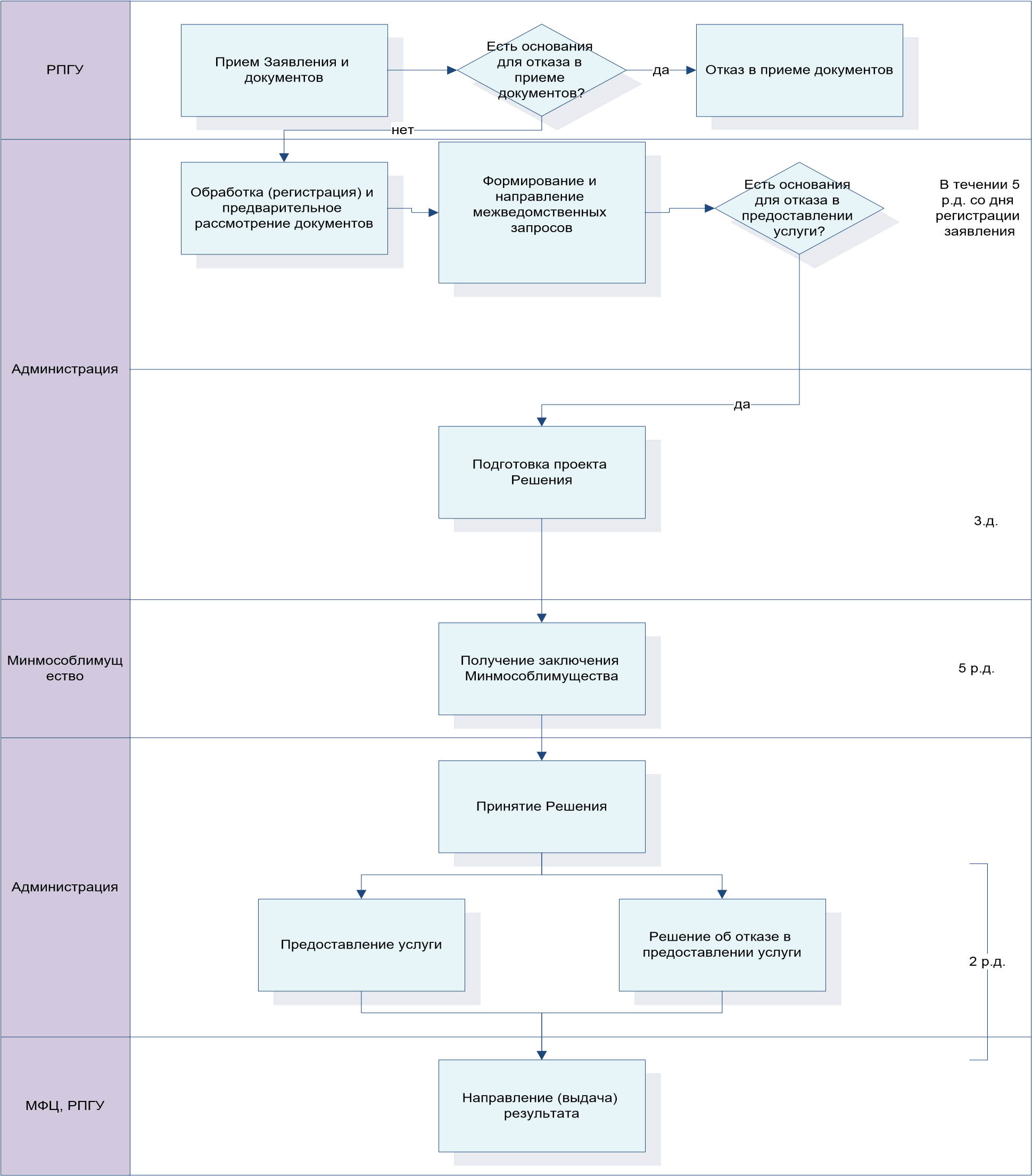 79 Администрация Орган местного самоуправления Московской области, уполномоченный на предоставление Государственной услуги; Административный регламент административный 	регламент 	предоставления государственной 	услуги 	«Предоставление 	земельных участков, государственная собственность на которые не разграничена, в собственность бесплатно»; аренда вид права пользования земельным участком, позволяющий арендатору владеть и пользоваться землей; Государственная услуга государственная услуга «Предоставление земельных участков, государственная собственность на которые не разграничена, в собственность бесплатно»; ЕСИА  Федеральная государственная информационная система «Единая система идентификации и аутентификации в инфраструктуре, обеспечивающей информационнотехнологическое взаимодействие информационных систем, используемых для предоставления государственных и муниципальных услуг в электронной форме»; ЕГРН Единый государственный реестр недвижимости; Заявитель Лицо, 	обратившееся 	с 	Заявлением 	о 	предоставлении Государственной услуги; Заявитель, зарегистрированный в ЕСИА Лицо, обращающееся с Заявлением о предоставлении Государственной услуги, имеющее учетную запись в ЕСИА, прошедшую проверку, а личность пользователя подтверждена надлежащим образом (в любом из центров обслуживания Российской Федерации или МФЦ Московской области); Заявитель, незарегистрированный в ЕСИА Лицо, обращающееся с заявлением о предоставлении Государственной услуги, не имеющее учетную запись в ЕСИА, либо зарегистрированный в ЕСИА без прохождения проверки, и подтверждения личности пользователя надлежащим образом; Заявление запрос о предоставлении Государственной услуги, представленный любым предусмотренным Административным регламентом способом;  ИС  информационная система; Личный кабинет 	 сервис РПГУ, позволяющий Заявителю получать информацию о ходе обработки заявлений, поданных посредством РПГУ; Минмособлимущест	 во Министерство 	имущественных 	отношений 	Московской области; Модуль 	оказания  услуг ЕИС ОУ модуль оказания услуг единой информационной системы оказания услуг, установленный в Администрации; модуль МФЦ ЕИС  ОУ модуль МФЦ единой информационной системы оказания услуг, установленный в МФЦ; МФЦ 	 многофункциональный 	центр 	предоставления государственных и муниципальных услуг; органы власти  	 государственные 	органы 	власти, 	участвующие 	в предоставлении государственных услуг; органы 	местного  самоуправления органы местного самоуправления Московской области, участвующие в предоставлении государственных услуг; организация 	 организации, участвующие в предоставлении государственных услуг (в том числе подведомственные учреждения); Росреестр 	 Управление Федеральной службы государственной регистрации, кадастра и картографии сервис 	РПГУ  «Узнать 	статус заявления» сервис РПГУ, позволяющий получить актуальную информацию о текущем статусе (этапе) ранее поданного Заявления; сеть Интернет  	 информационно-телекоммуникационная сеть «Интернет»; СНИЛС 	 страховой номер индивидуального лицевого счёта; усиленная 	 квалифицированная электронная подпись (ЭП) электронная подпись, выданная Удостоверяющим центром, полученная в результате криптографического преобразования информации с использованием ключа электронной подписи, позволяет определить лицо, подписавшее электронный документ, обнаружить факт внесения изменений в электронный документ после момента его подписания, ключ проверки электронной подписи указан в квалифицированном сертификате;  файл документа  	 электронный 	образ 	документа, 	полученный 	путем сканирования документа в бумажной форме;   электронный 	 документ документ, информация которого предоставлена в электронной форме и подписана усиленной квалифицированной электронной подписью; электронный 	образ  документа документ на бумажном носителе, преобразованный в электронную форму путем сканирования с сохранением его реквизитов. № пункта Наименование основания для отказа в соответствии с Административным регламентом Разъяснение причин отказа в предоставлении государственной услуги  13.1.1. Информация, которая содержится в документах, представленных Заявителем (противоречит общедоступным официальным сведениям, содержащимся в ЕГРН, ЕГРЮЛ, ЕГРИП.  Указать исчерпывающий перечень противоречий в документах, общедоступным официальным сведениям, содержащимся в государственных или муниципальных информационных системах, содержащимся в ЕГРН, ЕГРЮЛ, ЕГРИП. 13.1.2. Несоответствие категории Заявителя кругу лиц, указанных в пункте 2 Административного регламента.  Указать основания такого вывода 13.1.3. Несоответствие документов, указанных в пункте 10 Административного регламента, по форме или содержанию требованиям законодательства Российской Федерации. Указать 	исчерпывающий 	перечень документов и нарушений применительно к каждому документу 13.1.4. Заявление подано лицом, не имеющим полномочий представлять интересы Заявителя. Указать основания такого вывода 13.1.5. Отсутствие сведений в Едином государственном реестре недвижимости об установленных границ земельного участка. Указать на сведения, полученные из выписки  Единого государственного реестра недвижимости границ земельного участка (ЕГРН), об отсутствии установленных границ испрашиваемого земельного участка. 13.1.6. Земельный участок не поставлен на государственный кадастровый учет.   Указать, что согласно сведениям выписки ЕГРН, сведения о постановке на кадастровый учет отсутствуют.  13.1.7. Пересечение границ земельного участка с иными земельными участками. Указать на сведения, полученные из выписки  ЕГРН о наличии пересечений границ испрашиваемого земельного участка с границами иных земельных участков. 13.1.8. Нарушение прав и законных интересов третьих лиц Указать, что предоставление земельного участка в собственность  нарушает (указать каким образом) права третьих 13.1.9. С заявлением о предоставлении земельного участка обратилось лицо, которое в соответствии с земельным законодательством Российской 	Федерации, 	законодательством Московской области не имеет права на Указать, что Заявителем не представлено основание 	для 	предоставления земельного 	участка 	в 	собственность бесплатно.  13.1.10. приобретение В соответствии с полученной Выпиской земельного участка из Единого государственного реестра недвижимости указанный земельный участок, образован в соответствии с проектом межевания территории и является земельным участком общего назначения, расположенным в границах территории ведения гражданами садоводства или огородничества для собственных нужд, за исключением случаев обращения с заявлением в общую долевую собственность лиц, являющихся собственниками земельных участков, расположенных в границах Указать, на сведения из Выписки из Единого государственного реестра недвижимости, согласно которым земельный участок, образован в соответствии с проектом межевания территории и является земельным участком общего назначения, расположенным в границах территории ведения гражданами садоводства или огородничества для собственных нужд. Исключением являются случаи обращения с заявлением в общую долевую собственность лиц, являющихся собственниками земельных участков, такой территории, пропорционально площади этих участков, либо обращения такой некоммерческой организации в собственность бесплатно расположенных в границах такой территории, пропорционально площади этих участков, либо обращения такой некоммерческой организации в собственность бесплатно. 13.1.11. На указанном в заявлении о предоставлении земельного участка земельном участке расположены здание, сооружение, объект незавершенного строительства, принадлежащие гражданам или юридическим лицам, за исключением случаев, если сооружение (в том числе сооружение, строительство которого не завершено) размещается на земельном участке на условиях сервитута или на земельном участке размещен объект, предусмотренный пунктом 3 статьи 39.36. Земельного кодекса Российской Федерации,  и это не препятствует использованию земельного участка в соответствии с его разрешенным использованием либо с заявлением о предоставлении земельного участка обратился собственник этих здания, сооружения, помещений в них, этого объекта незавершенного строительства, а также случаев, если подано заявление о предоставлении земельного участка и в отношении расположенных на нем здания, сооружения, объекта незавершенного строительства принято решение о сносе самовольной постройки либо решение о сносе самовольной постройки или ее приведении в соответствие с установленными требованиями и в сроки, установленные указанными решениями, не выполнены обязанности, предусмотренные частью 11 статьи 55.32. Градостроительного кодекса Российской Федерации. Указать, что на испрашиваемом земельном участке расположены здание, сооружение, объект незавершенного строительства, принадлежащие гражданам или юридическим лицам, за исключением случаев, если сооружение (в том числе сооружение, строительство которого не завершено) размещается на земельном участке на условиях сервитута или на земельном участке размещен объект, предусмотренный пунктом 3 статьи 39.36. Земельного кодекса Российской Федерации, и это не препятствует использованию земельного участка в соответствии с его разрешенным использованием либо с заявлением о предоставлении земельного участка обратился собственник этих здания, сооружения, помещений в них, этого объекта незавершенного строительства. 13.1.12.  На указанном в заявлении о предоставлении земельного участка земельном участке расположены здание, сооружение, объект незавершенного строительства, находящиеся в государственной или муниципальной собственности, за исключением случаев, если сооружение (в том числе Указать, что на испрашиваемом земельном участке расположены здание, сооружение, объект незавершенного строительства, находящиеся в государственной или муниципальной собственности, за исключением случаев, если сооружение (в том числе сооружение, строительство которого не сооружение, строительство которого не завершено) размещается на земельном участке на условиях сервитута или с заявлением о предоставлении земельного участка обратился правообладатель этих здания, сооружения, помещений в них, этого объекта незавершенного строительства. завершено) размещается на земельном участке на условиях сервитута или с заявлением о предоставлении земельного участка обратился правообладатель этих здания, сооружения, помещений в них, этого объекта незавершенного строительства. 13.1.13. Указанный в заявлении о предоставлении Государственной услуги земельный участок является изъятым из оборота или ограниченным в обороте и его предоставление не допускается на праве, указанном в заявлении о предоставлении земельного участка. Указать, что согласно заключению Комитета по архитектуре и градостроительству Московской области (дата, №) испрашиваемый земельный участок является изъятым из оборота или ограниченным в обороте в соответствии со статьей 27 Земельного кодекса Российской Федерации. 13.1.14.  Указанный в заявлении о предоставлении земельного участка земельный участок является зарезервированным для государственных или муниципальных нужд, за исключением случая предоставления земельного участка для целей резервирования. Указать, что согласно сведениям заключения Комитета по архитектуре и градостроительству Московской области (дата, №) земельный участок является зарезервированным для государственных или муниципальных нужд, за исключением случая предоставления земельного участка для целей резервирования. 13.1.15. Указанный в заявлении о предоставлении земельного участка земельный участок расположен в границах территории, в отношении которой с другим лицом заключен договор о развитии застроенной территории, за исключением случаев, если с заявлением о предоставлении земельного участка обратился собственник здания, сооружения, помещений в них, объекта незавершенного строительства, расположенных на таком земельном участке, или правообладатель такого земельного участка. Указать, что земельный участок расположен в границах территории, в отношении которой Администрацией с другим лицом заключен договор о развитии застроенной территории (№, дата). Исключения составляют случаи, если с заявлением о предоставлении земельного участка обратился собственник здания, сооружения, помещений в них, объекта незавершенного строительства, расположенных на таком земельном участке.     13.1.16.  Указанный в заявлении о предоставлении земельного участка земельный участок расположен в границах территории, в отношении которой с другим лицом заключен договор о развитии застроенной территории, или земельный участок образован из земельного участка, в отношении которого с другим лицом заключен договор о комплексном освоении территории, за исключением случаев, если такой земельный участок предназначен для размещения объектов федерального значения, объектов регионального значения или объектов местного значения и с заявлением о предоставлении такого земельного участка обратилось лицо, уполномоченное на строительство указанных объектов. Указать, что испрашиваемый земельный участок расположен в границах территории, в отношении которой Администрацией с другим лицом заключен договор о развитии застроенной территории (№, дата), или земельный участок образован из земельного участка, в отношении которого с другим лицом заключен договор о комплексном освоении территории (№, дата), за исключением случаев, если такой земельный участок предназначен для размещения объектов федерального значения, объектов регионального значения или объектов местного значения и с заявлением о предоставлении такого земельного участка обратилось лицо, уполномоченное на строительство указанных объектов. 13.1.17. Указанный в заявлении о предоставлении земельного участка земельный участок образован из земельного участка, в отношении которого заключен договор о комплексном освоении территории или договор о развитии застроенной территории, и в соответствии с утвержденной документацией по планировке территории предназначен для размещения объектов федерального значения, объектов регионального значения или объектов местного значения. Указать, что земельный участок образован из земельного участка, в отношении которого заключен договор о комплексном освоении территории (№, дата) или договор о развитии застроенной территории (№, дата), и в соответствии с утвержденной документацией по планировке территории предназначен для размещения объектов федерального значения, объектов регионального значения или объектов местного значения.  13.1.18.  Указанный в заявлении о предоставлении земельного участка земельный участок является предметом аукциона, извещение о проведении, которого размещено в соответствии с пунктом 19 статьи 39.11 Земельного Указать, что  испрашиваемый земельный участок является предметом аукциона, извещение о проведении, которого размещено в соответствии с пунктом 19 статьи 39.11. Земельного кодекса Российской Федерации. кодекса Российской Федерации. 13.1.19. В отношении земельного участка, указанного в заявлении о его предоставлении, поступило предусмотренное подпунктом 6 пункта 4 статьи 39.11. Земельного кодекса Российской Федерации заявление о проведении аукциона по его продаже или аукциона на право заключения договора его аренды при условии, что такой земельный участок образован в соответствии с подпунктом 4 пункта 4 статьи 39.11. Земельного кодекса Российской Федерации и уполномоченным органом не принято решение об отказе в проведении этого аукциона по основаниям, предусмотренным пунктом 8 статьи 39.11. Земельного кодекса Российской Федерации. Указать, что в отношении испрашиваемого земельного участка поступило предусмотренное подпунктом 6 пункта 4 статьи 39.11. Земельного кодекса Российской Федерации заявление о проведении аукциона по его продаже или аукциона на право заключения договора его аренды при условии, что такой земельный участок образован в соответствии с подпунктом 4 пункта 4 статьи 39.11. Земельного кодекса Российской Федерации и уполномоченным органом не принято решение об отказе в проведении этого аукциона по основаниям, предусмотренным пунктом 8 статьи 39.11. Земельного кодекса Российской Федерации. 13.1.20.   В отношении земельного участка, указанного в заявлении о его предоставлении, опубликовано и размещено в соответствии с подпунктом 1 пункта 1 статьи 39.18 Земельного кодекса Российской Федерации извещение о предоставлении земельного участка для индивидуального жилищного строительства, ведения личного подсобного хозяйства, садоводства или осуществления крестьянским (фермерским) хозяйством его деятельности. Указать, что в отношении земельного участка, указанного в заявлении о его предоставлении, опубликовано и размещено в соответствии с подпунктом 1 пункта 1 статьи 39.18. Земельного кодекса Российской Федерации извещение о предоставлении земельного участка для индивидуального жилищного строительства, ведения личного подсобного хозяйства, садоводства или осуществления крестьянским (фермерским) хозяйством его деятельности. 13.1.21. Разрешенное использование земельного участка не соответствует целям использования такого земельного участка, указанным в заявлении о предоставлении земельного участка, за исключением случаев размещения линейного объекта в соответствии с утвержденным проектом планировки территории, органом местного Указать, что вид разрешенного использования земельного участка,  не соответствует целям, использования такого земельного участка указанным в заявлении. Исключения составляют случаи размещения линейного объекта в соответствии с утвержденным проектом планировки территории. самоуправления Московской области. 13.1.22. Площадь земельного участка, указанного в заявлении о предоставлении земельного участка садоводческому или огородническому некоммерческому товариществу, превышает предельный размер, установленный пунктом 6 статьи 39.10 Земельного 	кодекса 	Российской Федерации. Указать, что площадь земельного участка, указанного в заявлении о предоставлении земельного участка садоводческому или огородническому некоммерческому товариществу, превышает предельный размер, установленный пунктом 6 статьи 39.10 Земельного кодекса Российской Федерации. 13.1.23. Указанный в заявлении о предоставлении земельного участка земельный участок в соответствии с утвержденными документами территориального планирования и (или) документацией по планировке территории предназначен для размещения объектов федерального значения, объектов регионального значения или объектов местного значения и с заявлением о предоставлении земельного участка обратилось лицо, не уполномоченное на строительство этих объектов. Указать, что испрашиваемый земельный участок, согласно утвержденному генеральному плану (№, дата), проекту планировки территории (№, дата), схемой территориального планирования транспортного обслуживания Московской области, утвержденной постановлением Правительства Московской области от 25.03.2016 г. № 230/8, предназначен для размещения объектов федерального значения, объектов регионального значения или объектов местного значения. 13.1.24. Указанный в заявлении о предоставлении земельного участка земельный участок предназначен для размещения здания, сооружения в соответствии с государственной программой Московской области и с заявлением о предоставлении земельного участка обратилось лицо, не уполномоченное на строительство этих здания, сооружения. Указать, что земельный участок согласно, утвержденной на территории Московской области программе, генеральному плану (№, дата), правилам землепользования и застройки (№, дата) предназначен для размещения здания, сооружения, и в соответствии с заявлением о предоставлении земельного участка обратилось лицо, не уполномоченное на строительство этих здания, сооружения. 13.1.25. В отношении земельного участка, указанного в заявлении о его предоставлении, не установлен вид разрешенного использования. Указать, что согласно выписке из ЕГРН в отношении испрашиваемого земельного участка не установлен вид разрешенного использования. 13.1.26. Указанный в заявлении о предоставлении земельного участка земельный участок не отнесен к определенной категории земель. Указать, что согласно выписке из ЕГРН испрашиваемый земельный участок не отнесен к определенной категории земель 13.1.27. В отношении земельного участка, указанного в заявлении о его предоставлении, принято решение о предварительном согласовании его предоставления, срок действия которого не истек, и с заявлением о предоставлении земельного участка обратилось иное не указанное в этом решении лицо. Указать, что на момент подачи заявления действует ранее изданное постановление администрации о предварительном согласовании земельного участка третьему лицу, срок действия которого не истек, рекомендовать обратиться за иным участком либо по истечении срока действия указанного постановления. 13.1.28. Указанный в заявлении о предоставлении земельного участка земельный участок изъят для государственных или муниципальных нужд и указанная в заявлении цель предоставления такого земельного участка не соответствует целям, для которых такой земельный участок был изъят, за исключением земельных участков, изъятых для государственных или муниципальных нужд в связи с признанием многоквартирного дома, который расположен на таком земельном участке, аварийным и подлежащим сносу или реконструкции. Указать, что испрашиваемый земельный участок изъят для государственных или муниципальных нужд и указанная в заявлении цель предоставления такого земельного участка не соответствует целям, для которых такой земельный участок был изъят, за исключением земельных участков, изъятых для государственных или муниципальных нужд в связи с признанием многоквартирного дома, который расположен на таком земельном участке, аварийным и подлежащим сносу или реконструкции. 13.1.29 Испрашиваемый земельный участок полностью расположен в границах зоны с особыми условиями использования территории, установленные ограничения использования земельных участков в которой не допускают использования земельного участка в соответствии с целями использования такого земельного участка, указанными в заявлении о предоставлении земельного участка. Указать, что согласно заключению Комитета по архитектуре и градостроительству Московской области (№, дата) земельный участок полностью расположен в границах зоны с особыми условиями использования территории, установленные ограничения использования земельных участков в которой не допускают использования земельного участка в соответствии с целями использования такого земельного участка, указанными в заявлении о предоставлении земельного участка. 13.1.30. Наличие зарегистрированных ограничений и обременений на земельный участок по данным ЕГРН (арест, резервирование, изъятие). Указать, что согласно данным ЕГРН в отношении  испрашиваемого земельного участка зарегистрированы обременения (арест, резервирование, изъятие).   13.1.31. Наложение границ на земли государственного лесного фонда (сельских лесов) при отсутствии подтверждения применения к земельному участку процедуры, предусмотренной Федеральным законом от 29.07.2017 № 280-ФЗ «О внесении изменений в отдельные законодательные акты Российской Федерации в целях устранения противоречий в сведениях государственных реестров и установления принадлежности земельного участка к определенной категории земель». Указать на наличие наложений границ испрашиваемого земельного участка на земли государственного лесного фонда (сельских лесов) а также при отсутствии подтверждения применения к земельному участку процедуры, предусмотренной Федеральным законом от 29.07.2017 № 280-ФЗ «О внесении изменений в отдельные законодательные акты Российской Федерации в целях устранения противоречий в сведениях государственных реестров и установления принадлежности земельного участка к определенной категории земель». N п/п Основание предоставления земельного участка без проведения торгов Заявитель Земельный участок Документы, подтверждающие право заявителя на приобретение земельного участка без проведения торгов и прилагаемые к заявлению о приобретении прав на земельный участок Обязательность предоставления документа Заявителем  1 Подпункт 1 статьи 39.5 Земельного кодекса Лицо, с которым заключен договор о развитии застроенной территории Земельный участок, образованный в границах застроенной территории, в отношении которой заключен договор о ее развитии 1. 	Договор о развитии застроенной территории. Обязательно 1 Подпункт 1 статьи 39.5 Земельного кодекса Лицо, с которым заключен договор о развитии застроенной территории Земельный участок, образованный в границах застроенной территории, в отношении которой заключен договор о ее развитии 2. Выписка из ЕГРН об объекте недвижимости (об испрашиваемом земельном участке). Не обязательный для предоставления 1 Подпункт 1 статьи 39.5 Земельного кодекса Лицо, с которым заключен договор о развитии застроенной территории Земельный участок, образованный в границах застроенной территории, в отношении которой заключен договор о ее развитии Не обязательный для предоставления 3. 	Утвержденный проект планировки и утвержденный проект межевания территории. заявителем документ. Запрашивается Администрацие й посредством межведомствен ного электронного взаимодействия 4. Выписка из ЕГРЮЛ о юридическом лице, являющемся заявителем. заявителем документ. Запрашивается Администрацие й посредством межведомствен ного электронного взаимодействия N п/п Основание предоставления земельного участка без проведения торгов Заявитель Земельный участок Документы, подтверждающие право заявителя на приобретение земельного участка без проведения торгов и прилагаемые к заявлению о приобретении прав на земельный участок Обязательность предоставления документа Заявителем  2 Подпункт 2 статьи 39.5 Земельного кодекса Религиозная организация, имеющая в собственности здания или сооружения религиозного или благотворитель ного назначения Земельный участок, на котором расположены здания или сооружения религиозного или благотворительного назначения 	1. 	Документ, удостоверяющий (устанавливающий) права заявителя на здание, сооружение, если право на такое здание, сооружение не зарегистрировано в ЕГРН. Обязательно 2 Подпункт 2 статьи 39.5 Земельного кодекса Религиозная организация, имеющая в собственности здания или сооружения религиозного или благотворитель ного назначения Земельный участок, на котором расположены здания или сооружения религиозного или благотворительного назначения 	2. 	Документ, удостоверяющий (устанавливающий) права заявителя на испрашиваемый земельный участок, если право на такой земельный участок не зарегистрировано в ЕГРН (при наличии соответствующих прав на земельный участок). Обязательно 2 Подпункт 2 статьи 39.5 Земельного кодекса Религиозная организация, имеющая в собственности здания или сооружения религиозного или благотворитель ного назначения Земельный участок, на котором расположены здания или сооружения религиозного или благотворительного назначения 	3. 	Сообщение 	заявителя (заявителей), содержащее перечень всех зданий, сооружений, расположенных на испрашиваемом земельном участке, с указанием кадастровых (условных, инвентарных) номеров и адресных ориентиров зданий, сооружений, принадлежащих на соответствующем праве заявителю Обязательно N п/п Основание предоставления земельного участка без проведения торгов Заявитель Земельный участок Документы, подтверждающие право заявителя на приобретение земельного участка без проведения торгов и прилагаемые к заявлению о приобретении прав на земельный участок Обязательность предоставления документа Заявителем  4. Выписка из ЕГРЮЛ о юридическом лице, являющемся заявителем Не обязательный для предоставления заявителем документ. Не обязательный для предоставления заявителем документ. 5. Выписка из ЕГРН об объекте недвижимости (об испрашиваемом земельном участке) Запрашивается Администрацие й посредством межведомствен ного электронного взаимодействия 6. Выписка из ЕГРН об объекте недвижимости (о здании и (или) сооружении, расположенном(ых) на испрашиваемом земельном участке) Запрашивается Администрацие й посредством межведомствен ного электронного взаимодействия 3 Подпункт 3 статьи 39.5 Земельного кодекса Лицо, уполномоченно е на подачу заявления решением общего собрания членов СНТ или ОНТ  Земельный участок общего назначения, расположенный в границах территории ведения гражданами садоводства или огородничества для собственных нужд  1. Решение общего собрания членов СНТ или ОНТ о приобретении земельного участка общего назначения, расположенного в границах территории садоводства или огородничества, с указанием долей в праве общей долевой собственности каждого собственника земельного участка  Обязательно N п/п Основание предоставления земельного участка без проведения торгов Заявитель Земельный участок Документы, подтверждающие право заявителя на приобретение земельного участка без проведения торгов и прилагаемые к заявлению о приобретении прав на земельный участок Обязательность предоставления документа Заявителем  Не обязательные для предоставления заявителем документ. Запрашивается Администрацие й посредством межведомствен ного электронного взаимодействия Документ о предоставлении исходного земельного участка СНТ или ОНТ, за исключением случаев, если право на исходный земельный участок зарегистрировано в ЕГРН  Утвержденный проект межевания территории Выписка из ЕГРН об объекте недвижимости (об испрашиваемом земельном участке)  Выписка из ЕГРЮЛ в отношении СНТ или ОНТ Не обязательные для предоставления заявителем документ. Запрашивается Администрацие й посредством межведомствен ного электронного взаимодействия 5 Подпункт 4 статьи 39.5 Земельного кодекса Гражданин, которому земельный участок предоставлен в безвозмездное Земельный участок, предназначенный для ведения личного подсобного хозяйства или для осуществления крестьянским Выписка из ЕГРН об объекте недвижимости (об испрашиваемом земельном участке)  Не обязательный для предоставления заявителем документ. Запрашивается N п/п Основание предоставления земельного участка без проведения торгов Заявитель Земельный участок Документы, подтверждающие право заявителя на приобретение земельного участка без проведения торгов и прилагаемые к заявлению о приобретении прав на земельный участок Обязательность предоставления документа Заявителем  пользование на срок не более чем шесть лет для ведения личного подсобного хозяйства или для осуществления крестьянским (фермерским) хозяйством его деятельности на территории муниципальног о образования, определенного законом субъекта Российской Федерации (фермерским) хозяйством его деятельности и используемый более пяти лет в соответствии с разрешенным использованием Администрацие й посредством межведомствен ного электронного взаимодействия пользование на срок не более чем шесть лет для ведения личного подсобного хозяйства или для осуществления крестьянским (фермерским) хозяйством его деятельности на территории муниципальног о образования, определенного законом субъекта Российской Федерации (фермерским) хозяйством его деятельности и используемый более пяти лет в соответствии с разрешенным использованием N п/п Основание предоставления земельного участка без проведения торгов Заявитель Земельный участок Документы, подтверждающие право заявителя на приобретение земельного участка без проведения торгов и прилагаемые к заявлению о приобретении прав на земельный участок Обязательность предоставления документа Заявителем  6 Подпункт 5 статьи 39.5 Земельного кодекса Гражданин, работающий по основному месту работы в муниципальны х образованиях по специальности, которые установлены законом субъекта Российской Федерации Земельный участок, предназначенный для индивидуального жилищного строительства или ведения личного подсобного хозяйства, расположенный в муниципальном образовании, определенном законом субъекта Российской Федерации 1. Приказ о приеме на работу, выписка из трудовой книжки или трудовой договор (контракт). Обязательно N п/п Основание предоставления земельного участка без проведения торгов Заявитель Земельный участок Документы, подтверждающие право заявителя на приобретение земельного участка без проведения торгов и прилагаемые к заявлению о приобретении прав на земельный участок Обязательность предоставления документа Заявителем  7 Подпункт 6 статьи 39.5 Земельного кодекса Граждане, имеющие трех и более детей Случаи предоставления земельных участков устанавливаются законом субъекта Российской Федерации 1. Выписка из ЕГРН об объекте недвижимости (об испрашиваемом земельном участке). Не обязательный для предоставления заявителем документ. Запрашивается Администрацие й посредством межведомствен ного электронного взаимодействия 7 Подпункт 6 статьи 39.5 Земельного кодекса Граждане, имеющие трех и более детей Случаи предоставления земельных участков устанавливаются законом субъекта Российской Федерации 2. Документы, подтверждающие условия предоставления земельных участков в соответствии с законодательством субъектов Российской Федерации – Удостоверение многодетной семьи (Удостоверение многодетной матери (отца) Обязательно 8 Подпункт 8 статьи 39.5 Земельного кодекса Религиозная организация, имеющая земельный Случаи предоставления земельных участков устанавливаются законом субъекта 1. Выписка из ЕГРН об объекте недвижимости (об испрашиваемом земельном участке). Не обязательный для предоставления заявителем N п/п Основание предоставления земельного участка без проведения торгов Заявитель Земельный участок Документы, подтверждающие право заявителя на приобретение земельного участка без проведения торгов и прилагаемые к заявлению о приобретении прав на земельный участок Обязательность предоставления документа Заявителем  участок на праве постоянного (бессрочного) пользования и предназначенн ый для сельскохозяйст венного производства Российской Федерации документ. Запрашивается Администрацие й посредством межведомствен ного электронного взаимодействия участок на праве постоянного (бессрочного) пользования и предназначенн ый для сельскохозяйст венного производства Российской Федерации 2. 	Документы, подтверждающие право на приобретение земельного участка, установленные законом субъекта Российской Федерации Обязательно 9 Подпункт 7 статьи 39.5 Земельного кодекса Отдельные категории граждан и (или) некоммерчески е организации, созданные гражданами, устанавливаем ые законодательст вом Российской Федерации Отдельные категории граждан и (или) некоммерческие организации, созданные гражданами, устанавливаемые законодательством Российской Федерации Документы, подтверждающие право на приобретение земельного участка, установленные законом субъекта Российской Федерации Обязательно N п/п Основание предоставления земельного участка без проведения торгов Заявитель Земельный участок Документы, подтверждающие право заявителя на приобретение земельного участка без проведения торгов и прилагаемые к заявлению о приобретении прав на земельный участок Обязательность предоставления документа Заявителем  10 Подпункт 7 статьи 39.5 Земельного кодекса Отдельные категории граждан, устанавливаем ые законом субъекта Российской Федерации Случаи предоставления земельных участков устанавливаются законом субъекта Российской Федерации Документы, подтверждающие право на приобретение земельного участка, установленные законом субъекта Российской Федерации Обязательно Класс документа Виды документов Общие описания документов При подаче через РПГУ Документы, предоставляемые Заявителем  Документы, предоставляемые Заявителем  Документы, предоставляемые Заявителем  Заявление  При подаче заполняется интерактивная форма заявления по форме согласно Приложению 6 к настоящему Административному регламенту. Не предоставляется Документ, удостоверяющ ий личность Паспорт гражданина Российской Федерации  Паспорт должен быть оформлен в соответствии с Постановлением Правительства Российской Федерации от 8 июля 1997 г. № 828 «Об утверждении Положения о паспорте гражданина Российской Федерации, образца бланка и описания паспорта гражданина Российской Федерации». При подаче предоставляется электронный образ/электронный документ 2 и 3 страниц паспорта Российской Федерации. Документ, удостоверяющ ий личность Паспорт гражданина СССР  Образец паспорта гражданина Союза Советских Социалистических Республик и описание паспорта утверждены постановлением Совмина СССР от 28.08.1974 №677 «Об утверждении Положения о паспортной системе в СССР»; вопрос 	о 	действительности 	паспорта При подаче предоставляется электронный образ документа.  Класс документа Виды документов Общие описания документов При подаче через РПГУ гражданина СССР образца 1974 года решается в зависимости от конкретных обстоятельств (постановление Правительства Российской Федерации от 24.02.2009 № 153 «О признании действительными до 1 июля 2009 г. паспортов гражданина СССР образца 1974 года для некоторых категорий иностранных граждан и лиц без гражданства») 	Паспорт 	иностранного гражданина Паспорт иностранного гражданина должен быть оформлен в соответствии с Федеральным законом от 25.07.2002 № 115-ФЗ «О правовом положении иностранных граждан в Российской Федерации». При подаче предоставляется электронный образ документа. Вид на жительство в Российской Федерации Вид на жительство в Российской Федерации должен быть оформлен в соответствии с Федеральным законом от 25.07.2002 № 115-ФЗ «О правовом положении иностранных граждан в Российской Федерации». При подаче предоставляется электронный образ документа. Документ, удостоверяющий полномочия представителя Доверенность Доверенность должна быть оформлена в соответствии с требованиями законодательства и содержать следующие сведения: - ФИО лица, выдавшего доверенность; 	- 	ФИО 	лица, 	уполномоченного 	по При подаче предоставляется электронный образ документа. Класс документа Виды документов Общие описания документов При подаче через РПГУ доверенности; Данные документов, удостоверяющих личность этих лиц; Объем полномочий представителя, включающий право на подачу Заявления о предоставлении Государственной услуги; -Дата выдачи доверенности; Подпись лица, выдавшего доверенность. Доверенность должна быть нотариально заверена (для физических лиц), заверена печатью организации и подписью руководителя (для юридических лиц), заверена нотариально либо печатью индивидуального предпринимателя (для индивидуальных предпринимателей). Доверенность должна быть подписана лицом, выдавшим доверенность. Заверенный перевод на русский язык документов В случае, если заявителем является иностранное юридическое лицо. При подаче предоставляется электронный образ документа. Класс документа Виды документов Общие описания документов Общие описания документов При подаче через РПГУ Договор о развитии застроенной территории. Заключается по результатам аукциона на право заключить договор о развитии застроенной территории Заключается по результатам аукциона на право заключить договор о развитии застроенной территории При подаче предоставляется электронный образ документа. Документ, удостоверяющий (устанавливающий) права заявителя на испрашиваемый земельный участок, если право на такой земельный участок не зарегистрировано в ЕГРН (при наличии соответствующих прав на земельный участок) Документы, о приобрет участка до 25.10.2001 г. ении 	земельного При подаче предоставляется электронный образ документа. Решение органа некоммерческой организации о приобретении земельного участка 	В 	соответствии 	с Российской Федерации законодательством При подаче предоставляется электронный образ документа. Проект организации и застройки территории некоммерческого объединения (в случае отсутствия утвержденного проекта межевания территории) 	В 	соответствии 	с 	законодательством Российской Федерации 	В 	соответствии 	с 	законодательством Российской Федерации При подаче предоставляется электронный образ документа. Класс документа Виды документов Общие описания документов При подаче через РПГУ Документ, подтверждающий членство заявителя в некоммерческой организации 	В 	соответствии 	с 	законодательством Российской Федерации При подаче предоставляется электронный образ документа. Приказ о приеме на работу, выписка из трудовой книжки или трудовой договор (контракт). Приказ о приеме на работу, выписка из трудовой книжки или трудовой договор (контракт) заверяется надлежащим образом руководителем отдела кадров организации. При подаче предоставляется электронный образ документа. Документы, подтверждающие условия предоставления земельных участков в соответствии с законодательством субъектов Российской Федерации Документы, подтверждающие условия предоставления земельных участков, в соответствии с которыми Заявитель имеет право на приобретение земельного участка При подаче предоставляется электронный образ документа. Документы, подтверждающие право на приобретение земельного участка, установленные законом субъекта Российской Федерации Документы, подтверждающие право на приобретение земельного участка, в соответствии с которыми Заявитель имеет право на приобретение земельного участка При подаче предоставляется электронный образ документа. Сообщение заявителя (заявителей), содержащее перечень всех зданий, сооружений, расположенных на В сообщении Заявителя (Заявителей) содержится перечень всех зданий, сооружений, расположенных на испрашиваемом земельном участке, с указанием их кадастровых При подаче предоставляется электронный образ документа. Класс документа Виды документов Общие описания документов При подаче через РПГУ испрашиваемом земельном участке с указанием их кадастровых (условных, инвентарных) номеров и адресных ориентиров. (условных, инвентарных) номеров и адресных ориентиров.  Документы, запрашиваемые в порядке межведомственного взаимодействия Документы, запрашиваемые в порядке межведомственного взаимодействия Документы, запрашиваемые в порядке межведомственного взаимодействия Документы, запрашиваемые в порядке межведомственного взаимодействия Выписка из единого государственного реестра юридических лиц или индивидуальных предпринимателей  Выписка из единого государственного реестра юридических лиц или индивидуальных предпринимателей  Выписка из единого государственного реестра юридических лиц или единого государственного реестра индивидуальных предпринимателей с указанием сведений о месте нахождения или месте жительства Заявителя и (или) приобретении физическим лицом статуса индивидуального предпринимателя либо прекращении физическим лицом деятельности в качестве индивидуального предпринимателя.  Представляется по желанию Заявителя Утвержденный проект планировки и межевания территории Утвержденный проект планировки и межевания территории Проект планировки территории состоит из основной части, которая подлежит утверждению, и материалов по ее обоснованию. Проект межевания территории включает в себя чертежи межевания территории Представляется по желанию Заявителя Класс документа Виды документов Общие описания документов При подаче через РПГУ Выписка из Единого государственного реестра недвижимости  Выписка из Единого государственного реестра недвижимости  	В 	соответствии 	с 	Приказом Минэкономразвития России от 20.06.2016 № 378 «Об утверждении отдельных форм выписок из Единого государственного реестра недвижимости, состава содержащихся в них сведений и порядка их заполнения, а также требований к формату документов, содержащих сведения Единого государственного реестра недвижимости и предоставляемых в электронном виде, определении видов предоставления сведений, содержащихся в Едином государственном реестре недвижимости, и о внесении изменений в Порядок предоставления сведений, содержащихся в Едином государственном реестре недвижимости, утвержденный приказом Минэкономразвития России от 23 декабря 2015 г. № 968». Представляется по желанию Заявителя Дополнительные документы Дополнительные документы Требования к перечню и форме документов законодательством Российской Федерации не установлены.  Представляется по желанию Заявителя 	Сводное 	заключение 	Министерства имущественных отношений Московской области 	Сводное 	заключение 	Министерства имущественных отношений Московской области Форма сводного заключения утверждается Министерством имущественных отношений. Документ должен содержать  информацию о наличии/отсутствии оснований для предоставления земельного участка. Сводное Класс документа Виды документов Общие описания документов При подаче через РПГУ заключение подготавливается на основании представленных Администрацией проектов решений по заявлениям, приложенным  документам (в т.ч. полученых посредствам СМЭВ), с учётом представленного Комитетом по архитектуре и градостроительству Московской области заключения,  содержащего согласования центральных исполнительных органов государственной власти по конкретному заявлению.   В рамках настоящей Государственной услуги требуются согласование Министерства экологии и природопользования Московской области (в целях получения сведения о наличии ограничений по оборотоспособности).  Заключение Комитета по архитектуре и градостроительству Московской области о наличии или отсутствии ограничений оборотоспособности и ограничений в образовании и использовании земельного участка Заключение Комитета по архитектуре и градостроительству Московской области о наличии или отсутствии ограничений оборотоспособности и ограничений в образовании и использовании земельного участка Форма утверждается Комитета по архитектуре и градостроительству Московской области. Заключение формируется в ИСОГД, и должно содержать информацию о нахождении земельного участка в зонах по утвержденным и проектируемым документам территориального планирования и градостроительного зонирования, а также содержать информацию о всех ограничениях оборотоспособности, а также ограничениях по использованию земельного участка.  № пункта Наименование основания для отказа в соответствии с Административным регламентом Разъяснение причин отказа в приеме Разъяснение причин отказа в приеме 12.1.1. Обращение за предоставлением Государственной услуги, не предоставляемой Администрацией Указать какое ведомство предоставляет услугу, указать информацию о месте нахождении  Указать какое ведомство предоставляет услугу, указать информацию о месте нахождении  12.1.2. Заявителем представлен неполный комплект документов, необходимых для предоставления Государственной услуг. Указать исчерпывающий перечень до непредставленный Заявителем  кументов 12.1.3. Документы, необходимые для предоставления Государственной услуги утратили силу (документ, удостоверяющий личность Заявителя, документ, подтверждающий полномочия представителя заявителя). Указать 	исчерпывающий документов, утративших силу. перечень 12.1.4. Документы содержат подчистки и исправления текста, не заверенные в порядке, установленном законодательством Российской Федерации. Указать 	исчерпывающий 	перечень документов, 	содержащих 	подчистки 	и исправления текста, не заверенные в порядке, установленном законодательством Российской Федерации. Указать 	исчерпывающий 	перечень документов, 	содержащих 	подчистки 	и исправления текста, не заверенные в порядке, установленном законодательством Российской Федерации. 12.1.5. Документы содержат повреждения, наличие которых не позволяет в полном Указать исчерпывающий перечень документов, содержащих повреждения. Указать исчерпывающий перечень документов, содержащих повреждения. объеме использовать информацию и сведения, содержащиеся в документах для предоставления Государственной услуги 12.1.6. Некорректное заполнение обязательных полей в форме интерактивного запроса на РПГУ (отсутствие заполнения, недостоверное, неполное либо неправильное, не соответствующее требованиям, установленным Приложением 6 к Административному регламенту Указать поля заявления, не заполненные Заявителем либо заполненные не в полном объеме, 	либо 	с 	нарушением 	требований установленными 	Административным регламентом Место выполнения процедуры/ используемая ИС Административные действия Средний срок выполнения Трудоемкость Содержание действия РПГУ/  Модуль оказания услуг ЕИС ОУ Поступление документов 1 календарный день (не включается в общий срок предоставления Государственной услуги). 1 календарный день Для получения Государственной услуги Заявитель авторизуется в Единой системе идентификации и аутентификации (далее – ЕСИА), затем заполняет Заявление с использованием специальной интерактивной формы в электронном виде. Заполненное Заявление отправляет вместе с прикрепленными электронными образами документов, указанных в пункте 10 настоящего Административного регламента. При авторизации в ЕСИА Заявление считается подписанным простой электронной подписью Заявителя, представителя Заявителя уполномоченного на подписание Заявления. В случае обращения представителя Заявителя, не уполномоченного на подписание Заявления, прикрепляется электронный образ Место выполнения процедуры/ используемая ИС Административные действия Средний срок выполнения Трудоемкость Содержание действия Заявления, подписанного Заявителем.  Требования к документам в электронном виде установлены пункте 21 настоящего Административного регламента. Заявление и прилагаемые документы поступают в Модуль оказания услуг ЕИС ОУ. Осуществляется переход к административной процедуре «Обработка и предварительное рассмотрение документов». Место выполнения процедуры/ используемая ИС Административные действия Средний срок выполнения Трудоемкость Содержание действия Администраци я / Модуль оказания услуг ЕИС ОУ Проверка комплектности представленных Заявителем (представителем Заявителя) электронных документов (электронных образов 15 минут При поступлении документов в электронной форме с РПГУ специалист Администрации, ответственный за прием и проверку поступивших документов в целях предоставления Государственной услуги проводит предварительную проверку. 1) устанавливает предмет обращения, полномочия представителя Заявителя; Место выполнения процедуры/ используемая ИС Административные действия Средний срок выполнения Трудоемкость Содержание действия документов) поступивших с РПГУ 2) проверяет правильность оформления Заявления, комплектность представленных документов, необходимых для предоставления Государственной услуги, и соответствие их установленным Административным регламентом требованиям; Администрация/ Модуль оказания услуг ЕИС ОУ Подготовка отказа в приеме документов и уведомление Заявителя (представителя Заявителя) посредством изменения статуса Заявления в личном кабинете РПГУ 10 минут В случае наличия оснований из пункта 12 настоящего Административного регламента специалистом Администрации осуществляется уведомление Заявителя (представителя Заявителя) об отказе в приеме документов с указанием причин отказа в первый рабочий день, следующий за днем подачи Заявления через РПГУ.  В случае отсутствия оснований для отказа в приеме документов и Заявителем (представителем Заявителя) представлены все необходимые документы для предоставления Государственной услуги, регистрирует Заявление в Модуле оказания услуг ЕИС ОУ осуществляется переход к административной процедуре «Принятие решения». При необходимости запроса, осуществляет переход к административной процедуре «Формирование и направление межведомственных запросов в органы (организации), участвующие в предоставлении Государственной услуги». Место выполнения процедуры/ используемая ИС Административные действия Средний срок выполнения Трудоемкость Содержание действия Администраци я/ Модуль оказания услуг ЕИС ОУ Определение состава документов, подлежащих запросу. Направление межведомственных запросов. Тот же рабочий день 5 минут Если отсутствуют необходимые для предоставления Государственной услуги документы (сведения), указанные в пункте 11 настоящего Административного регламента, специалист Администрации ответственный за осуществление межведомственного взаимодействия, осуществляет формирование и направление межведомственных запросов. Администраци я/ Модуль оказания услуг ЕИС ОУ Контроль предоставления результата запросов До 5 рабочих дней До 5 рабочих дней Ответы на межведомственные запросы поступают в Модуль 	оказания 	услуг 	ЕИС 	ОУ.  Проверка поступления ответов на межведомственные запросы. При поступлении ответов на запросы в случаях, осуществляется переход к административной процедуре «Подготовка проекта решения». Заключение Комитета по архитектуре и градостроительству Московской области содержит голосование ЦИОГВ о наличии/отсутствии оснований для предоставления земельного участка. Осуществляется переход к административной процедуре «Подготовка проекта решения».  Место выполнения процедуры/ используемая ИС Административные действия Средний срок выполнения Трудоемкость Содержание действия Администрация/ ИС, используемая для согласования Подготовка проекта решения Не позднее 8 рабочего дня 15 минут После получения ответов на межведомственные запросы, в случае наличия оснований для отказа в предоставлении Государственной услуги, предусмотренных пунктом 13 настоящего Административного регламента, специалист Администрации подготавливает проект Решения об отказе в предоставлении Государственной услуги (Приложение 4 настоящего Административного регламента) и направляет его на согласование в Министерство имущественных отношений Московской области с помощью ИС, используемой для согласования. Осуществляется переход к административной процедуре «Сводное заключение Министерства имущественных отношений Московской области». Администрация/ ИС, используемая для согласования Подготовка проекта решения Не позднее 8 рабочего дня 20 минут В случае отсутствия оснований для отказа в предоставлении Государственной услуги, специалист Администрации подготавливает проект Постановления и направляет его на согласование в Минмособлимущество с помощью ИС, используемой для согласования. Осуществляется переход к административной процедуре «Сводное заключение Министерства имущественных отношений Московской». Место выполнения процедуры/используемая ИС Административные действия Средний срок выполнения Трудоемкость Содержание действия Модуль оказания услуг ЕИС ОУ/ ИС, используемая для согласования Минмособлимущество В течение 5 рабочих дней Министерство имущественных отношений Московской области рассматривает проект решения, подготовленный Администрацией, и прилагаемые к нему документы в срок не более 5 рабочих дней.  По результатам рассмотрения проекта решения, представленных документов и с учетом информации 	о 	согласовании 	проекта  Министерством  экологии и природопользования Московской области,  содержащейся в заключении Комитета по архитектуре и градостроительству Московской области, Минмособлимущество принимает решение о согласовании, оформляемое заключением Минмособлимущества которое размещается в ИС, используемой для согласования и Модуле оказания услуг ЕИС ОУ. Место выполнения процедуры/исп ользуемая ИС Административные действия Срок выполнения Трудоёмкость Содержание действия Администрация/ Модуль оказания услуг ЕИС ОУ Подготовка проекта решения В течение 2 рабочих дней 15 минут Специалист Администрации, ответственный за предоставление Государственной услуги, на основании полученного протокола Минмособлимущества определяет возможность предоставления Государственной услуги. Администрация/ Модуль оказания услуг ЕИС ОУ Направление проекта В течение 2 рабочих дней 5 минут Проект решения вносится в Модуль оказания услуг решения на подпись уполномоченного должностного лица Администрации  ЕИС ОУ и направляется уполномоченному должностному лицу Администрации.  Подписание решения 15 минут Уполномоченное должностное лицо Администрации рассматривает проект решения на предмет соответствия требованиям Административного регламента, полноты и качества предоставления Государственной услуги, а также осуществляет контроль сроков предоставления Государственной услуги. Подписанное решение о предоставлении Государственной услуги направляется  специалисту Администрации для направления результата предоставления Государственной услуги заявителю Место выполнения процедуры/ используемая ИС Административные действия Средний срок выполнения Трудоемкость Содержание действия Администрация/ Модуль оказания услуг ЕИС ОУ Направление (выдача) результата   те же 2 рабочих дня 10 минут Через РПГУ:  Результат предоставления Государственной услуги направляется специалистом Администрации в личный кабинет Заявителя (представителя Заявителя) на РПГУ. Направленный Заявителю (представителю Заявителя) результат фиксируется специалистом Администрации в Модуле оказания услуг ЕИС ОУ. Место выполнения процедуры/ используемая ИС Административные действия Средний срок выполнения Трудоемкость Содержание действия МФЦ/ Модуль МФЦ ЕИС ОУ 10 минут  Через МФЦ: В этом случае работником МФЦ распечатывается экземпляр электронного документа на бумажном носителе, заверяется подписью работника МФЦ и печатью МФЦ. Работник МФЦ выдает Заявителю (представителю Заявителя) результат, принимает у Заявителя (представителя Заявителя) выписку о получении результата. Проставляет отметку о выдаче результата в Модуле МФЦ ЕИС ОУ.  